ОГЛАВЛЕНИЕ1.	ПАСПОРТ ПРОГРАММЫ	42.	ОБЩИЕ ПОЛОЖЕНИЯ	63.	КРАТКАЯ ХАРАКТЕРИСТИКА МУНИЦИПАЛЬНОГО ОБРАЗОВАНИЯ	93.1.	Территория	103.2.	Население	113.3.	Анализ экономической ситуации	124.	ХАРАКТЕРИСТИКА СУЩЕСТВУЮЩЕГО СОСТОЯНИЯ СИСТЕМ КОММУНАЛЬНОЙ ИНФРАСТУКТУРЫ ЧЕПИГИНСКОГО СЕЛЬСКОГО ПОСЕЛЕНИЯ	134.1.	Коммунальная инфраструктура энергоснабжения	134.2.	Коммунальная инфраструктура теплоснабжения	214.3.	Коммунальная инфраструктура газоснабжения	264.4.	Коммунальная инфраструктура водоснабжения	294.5.	Коммунальная инфраструктура водоотведения	324.6.	Коммунальная инфраструктура утилизации твердых бытовых отходов	334.7.	Анализ состояния установки приборов учета и энергоресурсосбережения у потребителей	355.	ПЛАН РАЗВИТИЯ ЧЕПИГИНСКОГО СЕЛЬСКОГО ПОСЕЛЕНИЯ, ПЛАН ПРОГНОЗИРУЕМОЙ ЗАСТРОЙКИ И ПРОГНОЗИМРУЕМЫЙ СПРОС НА КОММУНАЛЬНЫЕ РЕСУРСЫ НА ПЕРИОД ДЕЙСТВИЯ ГЕНЕРАЛЬНОГО ПЛАНА МУНИЦИПАЛЬНОГО ОБРАЗОВАНИЯ	365.1.	Определение перспективных показателей развития МО с учетом социально-экономических условий	375.2.	Прогноз спроса на коммунальные ресурсы до 2032 года	436.	ЦЕЛЕВЫЕ ПОКАЗАТЕЛИ РАЗВИТИЯ КОММУНАЛЬНОЙ ИНФРАСТРУКТУРЫ МУНИЦИПАЛЬНОГО ОБРАЗОВАНИЯ	467.	ПРОГРАММА ИНВЕСТИЦИОННЫХ ПРОЕКТОВ, ОБЕСПЕЧИВАЮЩИХ ДОСТИЖЕНИЕ ЦЕЛЕВЫХ ПОКАЗАТЕЛЕЙ	487.1.	Программа инвестиционных проектов в электроснабжении	497.2.	Программа инвестиционных проектов в теплоснабжении	517.3.	Программа инвестиционных проектов в газоснабжении	537.4.	Программа инвестиционных проектов в водоснабжении	547.5.	Программа инвестиционных проектов в водоотведении	567.6.	Программа инвестиционных проектов в сбор и утилизацию (захоронение) ТБО, КГО и других отходов	567.7.	Программа реализации ресурсосберегающих проектов у потребителей	587.8.	Программа установки приборов учета у потребителей	598.	УПРАВЛЕНИЕ ПРОГРАММОЙ	598.1.	Ответственные за реализацию Программы	598.2.	План-график работ по реализации Программы	598.3.	Порядок предоставления отчетности по выполнению Программы	608.4.	Порядок корректировки Программы	60ПАСПОРТ ПРОГРАММЫПАСПОРТКомплексной программы развития систем коммунальной инфраструктуры муниципального образования «Чепигинское» Брюховецкого муниципального района Краснодарского краяОБЩИЕ ПОЛОЖЕНИЯЦелью разработки Программы комплексного развития систем коммунальной инфраструктуры муниципального образования «Чепигинское» является обеспечение развития коммунальных систем и объектов в соответствии с потребностями жилищного строительства, повышение качества производимых для потребителей коммунальных услуг, улучшение экологической ситуации. Программа комплексного развития систем коммунальной инфраструктуры муниципального образования «Чепигинское» является базовым документом для разработки инвестиционных и производственных программ организаций, обслуживающих системы коммунальной инфраструктуры муниципального образования. Программа комплексного развития систем коммунальной инфраструктуры муниципального образования «Чепигинское» представляет собой увязанный по задачам, ресурсам и срокам осуществления перечень мероприятий, направленных на обеспечение функционирования и развития коммунальной инфраструктуры Чепигинского муниципального образования. Основными задачами Программы комплексного развития систем коммунальной инфраструктуры муниципального образования «Чепигинское» являются:Инженерно-техническая оптимизация систем коммунальной инфраструктуры.Перспективное планирование развития систем коммунальной инфраструктуры.Разработка мероприятий по комплексной реконструкции и модернизации систем коммунальной инфраструктуры.Повышение надежности систем и качества предоставления коммунальных услуг.Совершенствование механизмов развития энергосбережения и повышение энергоэффективности систем коммунальной инфраструктуры.Повышение инвестиционной привлекательности коммунальной инфраструктуры муниципального образования.Обеспечение сбалансированности интересов субъектов коммунальной инфраструктуры и потребителей.Формирование и реализация Программы комплексного развития систем коммунальной инфраструктуры муниципального образования «Чепигинское» базируются на следующих принципах:системность – рассмотрение Программы комплексного развития коммунальной инфраструктуры муниципального образования «Чепигинское» как единой системы с учетом взаимного влияния разделов и мероприятий Программы друг на друга;комплексность – формирование Программы комплексного развития коммунальной инфраструктуры муниципального образования «Чепигинское» в увязке с различными целевыми программами (федеральными, региональными, муниципальными). Полномочия органов местного самоуправления при разработке, утверждении и реализации Программы комплексного развития систем коммунальной инфраструктуры муниципального образования «Чепигинское». В соответствии со статьей 11 Федерального закона от 30.12.2004 № 210-ФЗ «Об основах регулирования тарифов организаций коммунального комплекса» Программа комплексного развития систем коммунальной инфраструктуры разработана в соответствии с документами территориального планирования Чепигинского муниципального образования, при этом органы местного самоуправления имеют следующие полномочия: Представительный орган – Чепигинское СП осуществляет рассмотрение и утверждение Программы. Муниципальное образование «Чепигинское» имеет право: запрашивать и получать от потребителей и организаций коммунального комплекса, осуществляющих эксплуатацию системы коммунальной инфраструктуры в границах муниципального образования «Чепигинское», необходимую для осуществления своих полномочий информацию; разрабатывать и утверждать в соответствии с действующим законодательством экономические и правовые нормы и нормативы по обеспечению реализации мероприятий, предусмотренных в Программе комплексного развития систем коммунальной инфраструктуры муниципального образования «Чепигинское»; рассматривать жалобы и предложения потребителей и организаций коммунального комплекса, осуществляющих эксплуатацию систем коммунальной инфраструктуры в границах муниципального образования, возникающие в ходе разработки, утверждения и реализации Программы. Глава Чепигинского сельского поселения осуществляет принятие решения о разработке Программы комплексного развития систем коммунальной инфраструктуры муниципального образования «Чепигинское»; утверждение перечня функций по управлению реализацией Программы, передаваемых структурным подразделениям администрации муниципального образования или сторонней организации. Глава Чепигинского сельского поселения имеет право:запрашивать и получать от потребителей и организаций коммунального комплекса, осуществляющих эксплуатацию систем коммунальной инфраструктуры в границах Чепигинского муниципального образования, необходимую для осуществления своих полномочий информацию;выносить предложения о разработке правовых актов местного значения, необходимых для реализации мероприятий Программы;рассматривать жалобы и предложения потребителей и организаций коммунального комплекса, осуществляющих эксплуатацию систем коммунальной инфраструктуры в границах Чепигинского муниципального образования, возникающие в ходе разработки, утверждения и реализации Программы.Администрация Чепигинского сельского поселения:выступает заказчиком Программы комплексного развития систем коммунальной инфраструктуры муниципального образования «Чепигинское»;организует проведение конкурса инвестиционных проектов субъектов коммунального комплекса для включения в Программу комплексного развития систем коммунальной инфраструктуры Чепигинского муниципального образования;организует экспертизу Программы;организует реализацию и мониторинг Программы.Администрация Чепигинского сельского поселения имеет право:запрашивать и получать от потребителей и организаций коммунального комплекса, осуществляющих эксплуатацию систем коммунальной инфраструктуры в границах Чепигинского муниципального образования, необходимую для осуществления своих полномочий информацию;выносить предложения о разработке правовых актов местного значения, необходимых для реализации мероприятий Программы;рассматривать жалобы и предложения потребителей и организаций коммунального комплекса, осуществляющих эксплуатацию систем коммунальной инфраструктуры в границах Чепигинского муниципального образования, возникающие в ходе разработки, утверждения и реализации Программы.Сроки и этапы:Программа комплексного развития систем коммунальной инфраструктуры муниципального образования «Чепигинское» разрабатывается на период с 2015 до 2032 года. Этапы осуществления Программы комплексного развития систем коммунальной инфраструктуры муниципального образования «Чепигинское»:1 этап – 2015 - 2020 годы;2 этап – 2021 - 2032 годы.КРАТКАЯ ХАРАКТЕРИСТИКА МУНИЦИПАЛЬНОГО ОБРАЗОВАНИЯОбщие данные, влияющие на разработку технологических и экономических параметров Программы: Площадь территории (на 01.01.2015 г.) – 22 200 га, в том числе земли населенных пунктов 789,5 га.Численность населения (на 01.01.2015 г.) – 3 717 чел.Темпы роста численности населения (2012/2015 гг.) – (убыль) 1 %.Общая площадь жилищного фонда (на 01.01.2015 г.) – 69 тыс. м2. Количество источников, расположенных на территории образования (на 01.01.2015 г.): централизованного электроснабжения (центров питания) – 5 (ПС),централизованного теплоснабжения – 8 (котельные),централизованного газоснабжения – 1 (АГРС),централизованного водоснабжения – 10 (арт.скважины).Протяженность сетей (на 01.01.2015 г.): централизованного электроснабжения – 168,4 км,централизованного теплоснабжения (в двухтрубном исчислении) – нет сведений,централизованного газоснабжения – 84,48 км,централизованного водоснабжения – 37,8 км,централизованного водоотведения – отсутствуют.Протяженность сетей, нуждающихся в замене (на 01.01.2015 г.): централизованного электроснабжения – 120 км,централизованного теплоснабжения (в двухтрубном исчислении) – 50,4 км,централизованного газоснабжения – 18,8 км,централизованного водоснабжения – 30,5 км,централизованного водоотведения – отсутствуют.Объем коммунальных услуг в натуральном выражении (2014 г.):отпущено электроэнергии – нет сведений,отпущено теплоэнергии – нет сведений,отпущено сетевого газа – нет сведений м3,отпущено воды – 1169,46 тыс. м3 (холодной – 1169,46  тыс. м3, горячей – 0 тыс. м3)пропущено сточных вод – 0 тыс. м3,утилизировано (захоронено) твердых бытовых отходов – 3 тыс. м3.ТерриторияЧепигинское сельское поселение в соответствии с Законом Краснодарского края от 5 мая 2004 года № 669-КЗ «Об установлении границ муниципального образования Брюховецкий район, наделении его статусом муниципального района, образовании в его составе муниципальных образований – сельских поселений – и установлении их границ» является муниципальным образованием Брюховецкого района, наделенным статусом сельского поселения с установленными границами.Чепигинское сельское поселение находится в северо-западной части Брюховецкого района и имеет общие границы:- на севере и западе – с Каневским районом;- на востоке – с Переясловским сельским поселением;- на юге – с Брюховецким и Новоджерелиевским сельскими поселениями.В состав Чепигинского сельского поселения входят 5 населенных пунктов: станица Чепигинская, хутор Киновия, поселок Лебяжий Остров, поселок Лиманский, поселок Раздольный.По состоянию на 01.01.2015 года в поселении проживало 3717 человек постоянного населения.Административным центром муниципального образования является станица Чепигинская, которая расположена в центральной части поселения, на расстоянии 24,5 км от его центра – станицы Брюховецкой, 42 км от г.Тимашевска и 109 км от краевого центра – г. Краснодара.Схема административных границ Чепигинского сельского поселения представлены на рисунке 3.1-1.Рисунок 3.1-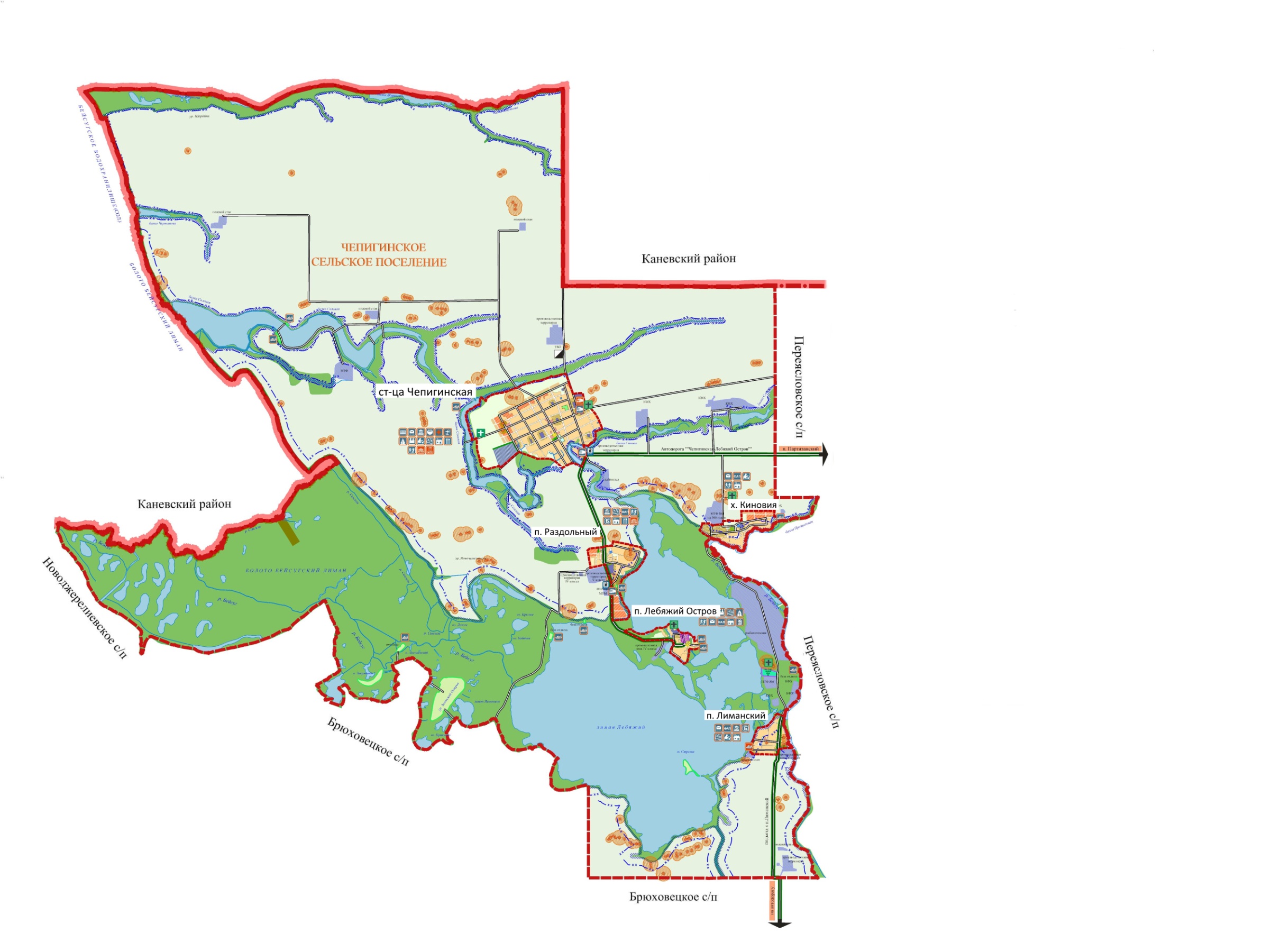 НаселениеЧисленность населения Чепигинского муниципального образования на 01.01.2015 г. представлена в таблице 3.2-1.Таблица 3.2-Динамика изменения численности населения Чепигинского муниципального образования за период 2009-2015 гг. представлена в таблице 3.2-2 и на диаграмме  3.2-1. Общая численность населения Чепигинского муниципального образования за период времени с 2010 по 2015 гг. снизилась на 51 человека или на 1,4% Таблица 3.2-Диаграмма -Анализ экономической ситуацииВедущим предприятием Чепигинского сельского поселения является  крупное сельскохозяйственное предприятие:  ЗАО «Лебяжье-Чепигинское».ЗАО «Лебяжье-Чепигинске» было образованно в 1994 году при слиянии колхоза «им. Карла Маркса» и птицесовхоза «Лебяжий Остров». Центральный населенный пункт хозяйства – поселок Лебяжий Остров, расположен в северо- западной зоне Краснодарского края в 116 км от краевого центра г. Краснодара и в 30 км от районного центра ст. Брюховецкой. ЗАО «Лебяжье-Чепигинское» многоотраслевая сельскохозяйственная организация с развитым производством зерна, подсолнечника, кукурузы, сахарной свеклы, продукции скотоводства и птицеводства. В производственную структуру входят одна тракторно-полеводческая бригада, две молочно-товарные фермы поголовье скота составляет 1546 голов.В поселении развит малый бизнес. Количество субъектов малого и среднего предпринимательства с каждым годом увеличивается: в 2009 году, их количество составило 59 единиц, увеличение составило по сравнению с 2007 годом 12 % или 10 ед. Доля производимой продукции увеличилась на 13,9% в 2009 году по сравнению с 2007 годом. С каждым годом доля населения, работающего в малом и среднем бизнесе, возрастает. Основная часть населения (1219 дворов) занимается разведением личного подсобного хозяйства. Поголовье КРС в течение 2007-2009 гг. выросло с 590 до 697 голов (18,1%), поголовье мелкого рогатого скота увеличилось на 13,6%, ЛПХ является основным источником доходов. В поселении есть дворы, в которых все члены семьи заняты в ЛПХ и КФХ.ХАРАКТЕРИСТИКА СУЩЕСТВУЮЩЕГО СОСТОЯНИЯ СИСТЕМ КОММУНАЛЬНОЙ ИНФРАСТУКТУРЫ ЧЕПИГИНСКОГО СЕЛЬСКОГО ПОСЕЛЕНИЯКоммунальная инфраструктура энергоснабженияИнституциональная структураРаспределение, передача электроэнергии потребителям Чепигинского муниципального образования осуществляется по электрическим сетям, обслуживаемым ОАО «Кубаньэнерго». Характеристика системыИсточниками централизованного электроснабжения являются 5 понизительных подстанций, передача мощности от которых осуществляется по воздушным ЛЭП-10 кВ до трансформаторных подстанций ТП-10/0,4 кВ расположенным в  населенных пунктах. Общая длина ВЛ-10 кВ – 66,8 км, ВЛ-0,4 кВ – 101,6 км.По надежности электроснабжения потребители электрической энергии относятся, в основном, к электроприемникам III категории.Краткая характеристика системы электроснабжения представлена в таблице 4.1-1.Таблица 4.1-В целом по муниципальному образованию отмечается старение электрических сетей и основного энергетического оборудования подстанций.Обслуживающей организацией постоянно ведется контроль за эксплуатацией электрических сетей, ведутся работы по замене, ремонту, реконструкции распределительных сетей и электрического оборудования. Балансы мощности и ресурсаСведения о выработке и потреблении электрической энергии не предоставлены.Доля поставки ресурса по приборам учетаДоля поставки электроэнергии потребителям, расчеты за которую осуществляются по приборам учета, составляет 100%. Зоны действия источников ресурсовОсновными источниками питания распределительной сети являются 5 понизительных подстанций, принадлежащие ОАО «Кубаньэнерго». На территории Чепигинского сельского поселения электрической энергией обеспечены: ст-ца Чепигинская, п. Лиманский, п. Раздольный, п. Лебяжий остров, х. Киновия. Резервы и дефициты системы ресурсоснабженияИнформация об объеме свободной мощности для технологического присоединения потребителей трансформаторной мощности по подстанциям и распределительным пунктам напряжением ниже 35 кВ с дифференциацией по всем уровням напряжения не предоставлена.Надежность работы системыЭнергосистема Кубани осуществляет централизованное электроснабжение потребителей на территории Краснодарского края и Республики Адыгея. Собственными источниками генерации покрывается 28% потребления энергосистемы, остальной объем (72%) обеспечивается за счет перетоков от ЕЭС РФ по ВЛ-110-220-330-500 кВ.Схема построения сетей 110 кВ в сочетании со схемой построения сетей 35 кВ и параметрами подстанций в целом обеспечивает нормируемый уровень надежности внешнего электроснабжения Чепигинского сельского поселения. Факторами, снижающими надежность системы электроснабжения, являются:отсутствие капитальных ремонтов основного технологического оборудования;значительный износ сетей электроснабжения.Оперативно-диспетчерская служба электроснабжающей организации осуществляет анализ оперативной информации и управление технологическими режимами работы объектов системы электроснабжения и является уполномоченной на выдачу оперативных диспетчерских команд и распоряжений, обязательный для всех служб и потребителей электрической энергии муниципального образования.Основной целью технического регулирования и контроля является:обеспечение надежного и безопасного функционирования энергосистемы в целом и ее элементов в отдельности; предотвращения аварийных ситуаций, связанных с эксплуатацией объектов электроэнергетики и энергетических установок потребителей электрической энергии.В своей деятельности ПДС ОАО «Кубаньэнерго» взаимодействует с линейными и оперативно-диспетчерскими службами электроснабжающих организаций, а также структурами МЧС и МВД при решении внештатных ситуаций.За период с 2012 – 2014 гг. в системе электроснабжения было зафиксировано 4 отключения подачи электроэнергии. Длительность самого продолжительного отключения составила 73 мин. В целом, можно сделать вывод, что электроснабжение потребителей Чепигинского СП осуществляется беспрерывно. Характеристика аварийных отключений потребителей Чепигинского СП приведена в таблице 4.1-2.Таблица 4.1-Качество поставляемого ресурсаОбоснование требований к системе электроснабжения установленным стандартом качества. Данный стандарт определяет критерии качества услуги «Электроснабжение».Нормативные правовые акты, регулирующие предоставление услуги:Федеральный закон от 6 октября 2003 № 131-ФЗ «Об общих принципах организации местного самоуправления в Российской Федерации» (с изменениями и дополнениями).Постановление Госстроя Российской Федерации от 27 сентября 2003 № 170 «Об утверждении Правил и норм технической эксплуатации жилищного фонда».Строительные нормы и правила СНиП 23-05-95 «Естественное и искусственное освещение» (утв. Постановлением Минстроя России от 2 августа 1995 № 18-78).Постановление Правительства Российской Федерации от 23 мая 2006 № 307 «О порядке предоставления коммунальных услуг гражданам».Государственный стандарт ГОСТ 19431-84 «Энергетика и электрификация. Термины и определения» (утвержден постановлением Государственного комитета СССР по стандартам от 27 марта 1984 № 1029).Государственный стандарт ГОСТ 13109-97 «Нормы качества электрической энергии в системах общего назначения» (введен в действие постановлением Государственного комитета Российской Федерации по стандартизации, метрологии и сертификации от 28 августа 1998 № 338).Межгосударственный стандарт ГОСТ 721-77 «Системы энергоснабжения, сети, источники, преобразователи и приемники электрической энергии. Номинальные напряжения свыше 1000 В» (утв. Постановлением Госстандарта СССР от 27 мая 1977 № 1376).Государственный стандарт ГОСТ 21128-83 «Системы энергоснабжения, сети, источники, преобразователи и приемники электрической энергии. Номинальные напряжения до 1000В» (утвержден постановлением Государственного комитета СССР по стандартам от 29 ноября 1983 № 5576).Государственный стандарт ГОСТ 6697-83 «Системы электроснабжения, источники, преобразователи и приемники электрической энергии переменного тока. Номинальные частоты» (утвержден постановлением Государственного комитета СССР по стандартам от 3 мая 1983 № 2147).Иные нормативные правовые акты Российской Федерации и Краснодарского края.Требования к качеству электроэнергии, закрепляемые стандартом:номинальное напряжение в сетях однофазного переменного тока должно составлять – 220 В, в трехфазных сетях – 380 В;допустимое отклонение напряжения должно составлять не более 10% от номинального напряжения электрической сети;допустимое отклонение частоты переменного тока в электрических сетях должно составлять не более 0,4 Гц от стандартного номинального значения 50 Гц;электроэнергия должна предоставляться всем потребителям круглосуточно, кроме случаев плановых отключений, аварийных ситуаций или отключения потребителей за долги.Определяющими показателями качества электроэнергии в электрических сетях являются:установившееся отклонение напряжения;несимметрия напряжений;отклонение частоты;длительность провала напряжения;диапазон изменения напряжения.Отклонение напряжения характеризуется показателем установившегося отклонения напряжения, для которого установлены следующие нормы:нормально допустимые и предельно допустимые значения установившегося отклонения напряжения на выводах приемников электрической энергии равны соответственно ±5 и ±10% от номинального напряжения электрической сети по ГОСТ 721 и ГОСТ 21128 (номинальное напряжение);нормально допустимые и предельно допустимые значения установившегося отклонения напряжения в точках общего присоединения потребителей электрической энергии к электрическим сетям напряжением 0,4 кВ установлены в договорах на пользование электрической энергией между ОАО «Кубаньэнерго» и потребителем с учетом необходимости выполнения норм настоящего стандарта на выводах приемников электрической энергии.Нормально допустимое и предельно допустимое значения коэффициента несимметрии напряжений по обратной последовательности в точках общего присоединения к электрическим сетям равны 2,0 и 4,0 % соответственно.Нормально допустимое и предельно допустимое значения коэффициента несимметрии напряжений по нулевой последовательности в точках общего присоединения к четырехпроводным электрическим сетям с номинальным напряжением 0,4 кВ равны 2,0 и 4,0 % соответственно.Отклонение частоты напряжения переменного тока в электрических сетях характеризуется показателем отклонения частоты, для которого установлены следующие нормы:нормально допустимое и предельно допустимое значения отклонения частоты равны ± 0,2 и ± 0,4 Гц соответственно.Провал напряжения характеризуется показателем длительности провала напряжения, для которого установлена следующая норма:предельно допустимое значение длительности провала напряжения в электрических сетях напряжением до 20 кВ включительно равно 30 С.Длительность автоматически устраняемого провала напряжения в любой точке присоединения к электрическим сетям определяется выдержками времени релейной зашиты и автоматики.Ввиду отсутствия данных о значениях параметров качества электрической энергии не представляется возможности дать оценку качества электроэнергии.Воздействие на окружающую среду Основными факторами, отрицательно влияющими на здоровье людей и окружающую среду, в системе электроснабжения:переменное электромагнитное поле, создаваемое открытыми распределительными устройствами (ОРУ) и проходящими по территории образования ВЛ-35 кВ и ВЛ-110 кВ;шум и вибрации, главными источниками которых являются силовые трансформаторы ПС, ЦРП, ТП;потенциальная опасность поражения электрическим током при возникновении обрывов неизолированных проводов ВЛ-10 кВ и ВЛ-0,4 кВ;повышенная пожароопасность применяемого маслонаполненного электрооборудования ПС, ЦРП, ТП, усугубленная значительным износом большого количества эксплуатируемых силовых трансформаторов и выключателей.Для предотвращения воздействия опасных факторов при эксплуатации электрооборудования выполняются мероприятия, определенные ГОСТ, СанПиН и предусмотренные СНиП.Отрицательное влияние опасных и вредных факторов объектов системы электроснабжения находится в допустимых пределах.В настоящее время в Чепигинском СП проблем с экологическими требованиями при эксплуатации электрических сетей нет, за исключением стандартных, которые включают в себя следующее:эксплуатация автотранспортных средств, принадлежащих ОАО «Кубаньэнерго»;утилизация всевозможных отходов (железобетон, лом черных и цветных металлов, автошины, отработанные масла).С целью минимального воздействия системы электроснабжения на окружающую среду трансформаторные подстанции и линии электропередач сооружены с учетом норм отвода земель.Действующие тарифы на услуги по передаче электрической энергииДействующие цены (тарифы) на электрическую энергию для населения и приравненным к нему категориям потребителей, утвержденные Приказом РЭК-ДЦиТ КК от 27 марта 2015 года № 25/2015–э «О внесении изменений в приказ региональной энергетической Комиссии - департамента цен и тарифов Краснодарского края от 17.12.2014 № 74/2014-э «Об установлении цен (тарифов) на электрическую энергию для населения и потребителей, приравненных к категории население, по Краснодарскому краю и республике Адыгея», представлены в таблице 4.1-3.Таблица 4.1-Примечание:<1> Интервалы тарифных зон суток (по месяцам календарного года) утверждаются Федеральной службой по тарифам.<2> При наличии соответствующих категорий потребителей, относящихся к населению или приравненным к нему категориям потребителей, у гарантирующего поставщика, энергосбытовой, энергоснабжающей организации, приобретающих электрическую энергию (мощность) в целях дальнейшей продажи населению и приравненным к нему категориям потребителей в объемах фактического потребления населения и приравненных к нему категорий потребителей и объемах электроэнергии, израсходованной на места общего пользования в целях потребления на коммунально-бытовые нужды граждан и не используемой для осуществления коммерческой (профессиональной) деятельности.».Технические и технологические проблемы в системестарение электрических сетей и основного энергетического оборудования подстанций.Коммунальная инфраструктура теплоснабжения Институциональная структураТеплоснабжение объектов жилищного хозяйства и муниципальной собственности района осуществляется администрацией Чепигинского сельского поселения.Характеристика системыСуществующее теплоснабжение осуществляется за счет 8  котельных: - ст. Чепигинская - 2 газовые котельные: котельная СОШ № 8 и ДОУ № 13, котельная Чепигинской больницы;   - ст. Киновия –  1 котельная ДОУ № 14; - п. Лебяжий остров – 1 газовая котельная МОУ СОШ № 16 и котельная ДОУ «Бережок»;- п. Раздольный – 1 котельная; - п. Лиманский – 2 котельные. Характеристики котельных представлены в таблице 4.2-1.Таблица 4.2-Для заполнения и подпитки тепловой сети используется вода из водопроводной сети. Оборудование для водоподготовки исходной воды тепловых сетей отсутствует. Регулирование отпуска тепла от котельных осуществляется качественным методом, т.е. изменением температуры на источнике. Температурный график тепловых сетей 95/70 ºС обусловлен режимом работы котельных, а также отсутствием необходимости у потребителей более высокой температуры.Тепловые сети – тупиковые, выполнены двухтрубными, симметричными. Схема присоединения потребителей тепловой энергии осуществлена по закрытой схеме теплоснабжения. Обобщенная характеристика сетей теплоснабжения Чепигинского сельского поселения представлена в таблице 4.2-2.Таблица 4.2-Трубопроводы тепловых сетей выполнены из стали и полипропилена, проложены как надземным так и подземным  способом.На тепловых сетях проводятся испытания на плотность и прочность в соответствии с приказом Ростехнадзора от 25 марта 2014 г. N 116. Об утверждении Федеральных норм и правил в области промышленной безопасности «Правила промышленной безопасности опасных производственных объектов на которых используется оборудование, работающее под избыточным давлением», «Правилами технической эксплуатации электрических станций и сетей Российской Федерации», «Типовой инструкцией по технической эксплуатации систем транспорта и распределения тепловой энергии» и местной инструкцией. Испытания проводятся 1 раз в год – после отопительного периода и проведения капитальных ремонтов. График испытаний согласовывается. Испытательное давление выбирается не менее 1,25 максимального рабочего.Результаты проведенных гидравлических испытаний тепловых сетей учитываются при формировании планов капитального ремонта совместно со сроком эксплуатации теплотрассы.Отопление административно-общественных зданий, индивидуальных жилых домов, предприятий  не подключенных к котельным осуществляется за счет автономных источников теплоснабжения малой мощности.Балансы мощности и ресурсаТепловые балансы мощности и ресурса в разрезе источников теплоснабжения, приведены в таблице 4.2-3.Таблица 4.2-Доля поставки ресурса по приборам учетаКотельные не оснащены приборами учета отпускаемой тепловой энергии. Зоны действия источников ресурсовРаспределение зон теплоснабжения котельных приведено в таблице 4.2-4.Таблица 4.2-Теплоснабжение объектов жилой и общественной застройки, зданий производственного назначения в остальных населенных пунктах муниципального образования осуществляется за счет автономных источников теплоснабжения.Резервы и дефициты системы ресурсоснабженияРезервы и дефициты тепловой мощности источников тепловой энергии приведены в таблице 4.2-3.Надежность работы системыКлючевыми показателями надежности работы системы теплоснабжения является:аварийность системы коммунальной инфраструктуры;перебои в снабжении потребителей;продолжительность (бесперебойность) поставки услуги теплоснабжения;уровень потерь;износ системы;удельный вес сетей, нуждающихся в замене.Отказов оборудования котельных, расположенных на территории Чепигинского сельского поселения, приводящих к нарушению отпуска тепловой энергии от источников в магистральные тепловые сети, не зарегистрировано. В период с 2012 по 2014 гг. энергоисточники работали в безаварийном режиме. Аварий и нарушений в работе тепловых сетей за период 2010-2014 гг. не зафиксировано.Основной проблемой организации надежного и безопасного теплоснабжения является износ котельного оборудования и тепловых сетей, отработавших нормативный срок службы.Качество поставляемого ресурсаКачество услуг по теплоснабжению определено в соответствии с Постановлением Правительства РФ от 06.05.2011 № 354 (ред. от 14.02.2015)  «О предоставлении коммунальных услуг собственникам и пользователям помещений в многоквартирных домах и жилых домов».Основными показателями качества поставляемого ресурса являются:продолжительность перерывов в снабжении тепловой энергией на цели отопления:плановое окончание отопительного сезона;плановое начало отопительного сезона;при ликвидации аварии продолжительность перерыва не превышает 4 часов.Услуги по теплоснабжению потребителям Чепигинского сельского поселения предоставляются в соответствии с требованиями к качеству.Воздействие на окружающую средуОсновными источниками загрязнения воздушного бассейна поселка являются котельные. Котельные в Чепигинском сельском поселении работают на природном газе. Исходя из этого, для котельных нормированию подлежат выбросы загрязняющих веществ, содержащихся в отходящих дымовых газах. Установление предельно допустимых выбросов вредных веществ проектируемыми и действующими промышленными предприятиями в атмосферу производится в соответствии с ГОСТ 17.2.3.02-78.Действующие тарифы на услуги теплоснабженияСведения по утвержденным тарифам на отпуск тепловой энергии отсутствуют. Технические и технологические проблемы в системе теплоснабженияИз комплекса существующих проблем организации качественного теплоснабжения на территории муниципального образования «Чепигинское», можно выделить следующие составляющие:высокий физический износ и старение котельного оборудования котельной СОШ №16 (ст. Чепигинская);износ сетей;отсутствие приборов учета у потребителей.Эксплуатация оборудования, находящегося в неудовлетворительном состоянии, не позволяет достигать высоких показателей эффективности и надежности теплоснабжения потребителей.Износ сетей - наиболее существенная проблема организации качественного теплоснабжения. Старение тепловых сетей приводит как к снижению надежности вызванной коррозией и усталостью металла, так и разрушению, или провисанию изоляции. Разрушение изоляции в свою очередь приводит к тепловым потерям и снижению температуры теплоносителя еще до ввода потребителя. Отложения, образовавшиеся в тепловых сетях за время эксплуатации в результате коррозии, отложений солей жесткости и прочих причин, снижают качество сетевой воды.Повышение качества теплоснабжения может быть достигнуто путем реконструкции тепловых сетей.Отсутствие приборов учета у потребителей - не позволяет оценить фактическое потребление тепловой энергии каждым объектом. Установка приборов учета, позволит производить оплату за фактически потребленное тепло и правильно оценить тепловые характеристики ограждающих конструкций.Коммунальная инфраструктура газоснабженияИнституциональная структураГазоснабжение потребителей Чепигинского сельского поселения являясь уполномоченным ОАО «Газпром» осуществляет ООО «Газпром межрегионгаз Краснодар».Характеристика системы газоснабженияГазоснабжение Чепигинского сельского поселения производится от АГРС «Переясловская».По числу ступеней давления, применяемых в газовых сетях, система газоснабжения муниципального образования 2-х ступенчатая:от газораспределительной станции запитывается газопровод высокого (0,6 МПа) давления, подводящий газ к газорегуляторным пунктам; от ГРП запитываются сети низкого давления (0,005 МПа), подводящие газ к потребителям жилой застройки, котельным.ГРП осуществляют управление режимом работы системы газоснабжения:автоматически понижают давления газа в системе с высокого до низкого;поддерживают постоянное давление газа в сетях независимо от интенсивности потребления. Газ используется потребителями индивидуальной жилой застройки для отопления, приготовления пищи, котельными в качестве топлива.Газопроводы низкого давления выполнены по тупиковой схеме, следовательно, имеется ряд присущих ей проблем: различная величина давления газа у отдельных потребителей; по мере удаления от источника газоснабжения (ГРП) давление газа падает; питание газом этих сетей происходит только в одном направлении, поэтому возникают затруднения при ремонтных работах. Краткая характеристика системы газоснабжения природным газом представлена в таблице 4.3-1.Таблица 4.3-Балансы мощности и ресурсаСведения о потреблении природного газа не предоставлены.Доля поставки ресурса по приборам учетаСведения об объемах поставки природного газа по приборам учета не предоставлены.Зоны действия источников ресурсовАГРС «Переясловская», расположенная на территории Брюховецкого района обеспечивает подачу газа потребителям ст-цы Чепигинская (административный центр), п. Лебяжий остров, п. Лиманский, п. Раздольный, х. Киновия. НадежностьУслуги по газоснабжению потребителей Чепигинского сельского поселения осуществляются бесперебойно. В период за 2012-2014 гг. аварий и инцидентов на сетях газоснабжения и газораспределительной станции не зафиксировано.Качество поставляемого ресурсаОбоснование требований к системе газоснабжения установлены стандартами качества (Государственный стандарт ГОСТ 5542-87 «Газы горючие природные для промышленного и коммунально-бытового назначения», Государственный стандарт ГОСТ 20448-90 «Газы углеводородные сжиженные топливные для коммунально- бытового потребления»). Данные стандарты определяют критерии качества услуги «Газоснабжение». Нормативные правовые акты, регулирующие предоставление услуги: Федеральный закон от 6 октября 2003 № 131-ФЗ «Об общих принципах организации местного самоуправления в Российской Федерации» (с изменениями и дополнениями). Федеральный закон от 31 марта 1999 г. N 69-ФЗ «О газоснабжении в Российской Федерации» (с изменениями от 22 августа 2004 г., 23 декабря 2005 г., 2 февраля, 18 декабря 2006 г., 26 июня 2007 г., 18 июля 2008 г., 30 декабря 2008 г., 18, 19 июля 2011 г., 7 ноября 2011 г.) Постановление Госстроя Российской Федерации от 27 сентября 2003 № 170 «Об утверждении Правил и норм технической эксплуатации жилищного фонда». Постановление Правительства РФ от 6 мая 2011 г. N 354 «О предоставлении коммунальных услуг собственникам и пользователям помещений в многоквартирных домах и жилых домов». Строительные нормы и правила СНиП 42-01-2002 «Газоснабжение» (актуализированная редакция от 20 мая 2011 года) Иные нормативные правовые акты Российской Федерации. Требования к качеству газоснабжения, закрепляемые стандартом: оптимальное давление газа от 0,0012 МПа до 0,003 МПа; допустимое отклонение давления газа менее чем на 0,0005 МПа;постоянное соответствие свойств подаваемого газа требованиям законодательства Российской Федерации о техническом регулировании (ГОСТ 5542-87); отклонение свойств подаваемого газа от требований законодательства Российской Федерации о техническом регулировании не допускается; газ должен предоставляться всем потребителям круглосуточно, кроме случаев плановых отключений, аварийных ситуаций или отключения потребителей за неуплату. Качество оказания услуги по газоснабжению на территории Чепигинского сельского поселения соответствует нормативному.Воздействие на окружающую средуСжиженные углеводородные газы содержат минимальное количество серы и других загрязнений. Сжигание газа приносит незначительный вред атмосфере. Пропан и бутан в состоянии газа тяжелее воздуха; при случайном выбросе в атмосферу газ оседает и, в зависимости от условий погоды и ветра, быстрее или медленнее растворяется в воздухе. В воде СУГ нерастворим; при контакте с водой он немедленно испаряется, и поэтому загрязнения воды из-за него не бывает. Именно по этим причинам используют пропан, бутан и их смеси как источники энергии.Пропан, бутан и их смеси – самые экологически чистые виды топлива.Система газоснабжения не оказывает отрицательного воздействия на окружающую среду.Действующие тарифы на услуги газоснабженияДействующие тарифы на услуги газоснабжения, утвержденные Приказом РЭК-ДЦиТ КК от 17 июня 2014 года № 11/2014–газ «Об утверждении розничных цен на газ, реализуемый населению Краснодарского края», представлены в таблице 4.3-2.Таблица 4.3-Технические и технологические проблемы в системеОсновные проблемы в газоснабжении поселения можно охарактеризовать следующими позициями:наличие оборудования, выработавшего нормативный срок службы или характеризующегося значительной величиной потери ресурса.Аварийных участков газопроводов нет. Ведется постоянное обслуживание и контроль за состоянием системы газопроводов, сооружений и технических устройств на них.Коммунальная инфраструктура водоснабженияИнституциональная структураУслуги холодного водоснабжения на территории Чепигинского сельского поселения осуществляет МБУ «Криница».Характеристика системы водоснабженияВ настоящее время источником хозяйственно-питьевого и производственного водоснабжения Чепигинского сельского поселения являются подземные воды.В Чепигинском сельском поселении единого водозабора не организовано. В каждом населенном пункте свои источники водоснабжения. Централизованная система водоснабжения организована в ст. Чепигинская, х. Киновия, п. Лебяжий Остров, п. Лиманский, п.Раздольный, схема водоснабжения: артезианская скважина –– водонапорная башня –– водопроводная сеть. Характеристика подземных водозаборов, используемых в качестве источников централизованного водоснабжения, представлена в таблице 4.4-1.Действующих водоочистных станций на территории поселения нет.У существующих ферм, для поения животных, имеются свои скважины или шахтные колодцы. Вода в колодцах – пресная.Таблица 4.4-Общая протяженность  водопроводных сетей  – 37,8 км. Собственником объектов системы водоснабжения в Чепигинском сельском поселении является администрация Чепигинского сельского поселения.  Организацией эксплуатирующей системы централизованного водоснабжения  является МБУ «Криница». В частной собственности предприятий водопроводных сетей централизованного водоснабжения нет.Характеристика существующих водопроводных сетей приведена в таблице 4.4-2. Таблица 4.4-Балансы мощности и ресурсаОбщий водный баланс подачи и реализации воды  МБУ «Криница» по Чепигинскому сельскому поселению представлен в таблице 4.4-3.Таблица 4.4-Структура территориального баланса подачи воды по зонам действия водопроводных сооружений представлена в таблице 4.4-4Таблица 4.4-Доля поставки ресурса по приборам учетаОхват абонентов МБУ «Криница» приборами учета: население  - 10% от общего числа абонентов, промышленные объекты и объекты социально-культурного и бытового назначения не оснащены приборами учета воды.Зоны действия источников ресурсовРаспределение зон действия источников водоснабжения приведено в таблице 4.4-5.Таблица 4.4-Резервы и дефициты по зонам действия источников ресурсов и по муниципальному образованию в целомЗапас производственной мощности водозаборных сооружений представлен в таблице 4.4-6.Таблица 4.4-Надежность работы системы водоснабженияИзнос оборудования и сетей водоснабжения является неблагоприятным фактором, снижающим надежность водоснабжения потребителей, а также является причиной значительных потерь воды в сетях водоснабжения.Качество поставляемого ресурсаСооружений очистки и подготовки воды на территории Чепигинского сельского поселения в настоящее время нет. Информация о соответствии проб воды СанПиН 2.1.4.1074-01 в разрезе источников водоснабжения не предоставлена.Воздействие на окружающую средуОбъекты централизованных систем водоснабжения, осуществляющие сброс (утилизацию) промывных вод, на территории муниципального образования отсутствуют.Действующие тарифы на услуги водоснабженияДействующие тарифы на услуги по водоснабжению представлены в таблице 4.4-7.Таблица 4.4-Технические и технологические проблемы в системеВ настоящее время основными проблемами  в водоснабжении поселения являются: значительный износ источников водоснабжения, что обусловливает загрязнение водопроводной воды.преждевременный износ насосного оборудования ВЗУ;действующие водозаборные узлы не оборудованы установками обезжелезивания и установками для профилактического обеззараживания воды;значительный износ трубопроводов водоснабжения;недостаточная оснащенность потребителей приборами учета.Коммунальная инфраструктура водоотведения Характеристика системы водоотведенияНа территории Чепигинского сельского поселения централизованная система водоотведения отсутствует. В населенных пунктах отвод сточных вод осуществляется в выгребные ямы, надворные туалеты с последующим вывозом ассенизаторскими машинами и сбросом на рельеф, что негативно сказывается на экологической безопасности территории населенного пункта.Воздействие на окружающую средуИспользование населением выгребных ям, которые в большинстве случаев не оборудованы соответствующим образом, приводит к тому, что часть сточных вод дренируя попадает в почву, в результате чего повышается уровень грунтовых вод, ухудшается экологическая обстановка образования, а также повышается риск возникновения и распространения заболеваний, вызываемых выбросами неочищенных хозяйственно-фекальных сточных вод.Технические и технологические проблемы в системеОсновной проблемой в водоотведении образования является отсутствие канализационных очистных сооружений.Коммунальная инфраструктура утилизации твердых бытовых отходов Институциональная структураКомплекс услуг по утилизации ТБО на территории Чепигинского сельского поселения осуществляет МБУ «Чепигинское». Характеристика системы утилизации ТБОНа территории поселения расположен 1 санкционированный полигон (свалка) твердых бытовых отходов общей площадью 3 га – в ст-це Чепигинская. Свалки в пос. Раздольном, пос. Лиманском и х. Киновия – несанкционированные.Вторичная переработка отходов не производится, предприятия по переработке пластиковой тары, бумаги и других видов отходов отсутствуют. Для наведения санитарного порядка выделен земельный участок для строительства площадок для сбора трупов павших животных и концентрации бытовых отходов с установкой крематоров. Хозяйствующие субъекты поселения, деятельность которых может причинить вред окружающей среде, имеют положительные заключения экологической экспертизы. Балансы мощности и ресурсаВ 2014 г. на территории свалки (ст. Чепигинская) утилизировано (захоронено) 3 тыс. м3 твердых бытовых отходов.Зоны действия системы захоронения (утилизации) твердых бытовых отходовВ зону действия санкционированной свалки входит ст-ца Чепигинская. Услугой по централизованному сбору ТБО обеспечено 80% населения и прочих потребителей. Резервы и дефициты по зонам действия источников ресурсовВ связи с тем, что сведения о проектной вместимости санкционированной свалки ТБО, а также об объеме отходов накопленных за весь период эксплуатации на 01.01.2014 г.  - не предоставлены, оценить резерв мощности не представляется возможным.Надежность работы системы утилизации (захоронения) ТБООсновная масса отходов, образующихся на территории муниципального образования, вывозится на полигон в ст-це Чепигинская. Постановлением Правительства Российской Федерации от 03 сентября 2010 года № 681 утверждены Правила обращения с отходами производства и потребления в части осветительных устройств, электрических ламп, ненадлежащие сбор, накопление, использование, обезвреживание, транспортирование и размещение которых может повлечь причинение вреда жизни окружающей среде. Однако, несмотря на это, в муниципальном образовании отработанные компактные люминесцентные лампы (ртутьсодержащие) выбрасываются вместе с обычными бытовыми отходами с последующим размещением на полигоне ТБО. Таким образом, основными причинами сложившейся ситуации в сфере обращения с твердыми бытовыми, медицинскими, биологическими, ртутьсодержащими отходами и строительным мусором на территории поселка являются: наличие несанкционированных свалок на территории муниципального образования;устаревшая и не отвечающая современному состоянию технология сбора и переработки отходов; отсутствие организации раздельного сбора отходов; отсутствие объектов утилизации биологических отходов; отсутствие организации сбора люминесцентных и энергосберегающих ламп и ртутьсодержащих приборов.Качество поставляемого ресурса Очистка территорий Чепигинского сельского поселения - одно из важнейших мероприятий, направленных на обеспечение экологического и санитарно - эпидемиологического благополучия населения и охрану окружающей среды.Дифференцированный сбор отходов не осуществляется, сортировочных станций нет, работа по сортировке отходов в местах их образования и на свалке не ведется. Система сбора и приема вторичного сырья на территории муниципального образования практически отсутствует. Предприятий, занимающихся утилизацией промышленных отходов, на территории поселения нет. Опасность для окружающей среды представляют ртутьсодержащие отходы, которые могут складироваться на свалке вместе с остальными отходами. Для решения данной проблемы необходима организация раздельного сбора отходов, организация сбора люминесцентных и энергосберегающих ламп и ртутьсодержащих приборов. Также необходима организация сбора, транспортировки черного и цветного металлолома.Воздействие на окружающую средуСвалки оказывают негативное воздействие на окружающую среду и человека: химическое воздействие, выражающееся в выделении вредных веществ с эмиссиями фильтрата и биогаза. Выделяющийся из толщи отходов фильтрат содержит растворенные и взвешенные загрязняющие компоненты в опасных концентрациях. При его растекании по поверхности земли загрязняется почва, растительность, поверхностные водоемы и водотоки, подземные воды, донные отложения. зоогенный фактор, выражающийся в привлечении и размножении насекомых, птиц, млекопитающих. санитарно-эпидемиологический фактор, заключающийся в возникновении в теле свалки благоприятных условий для развития болезнетворных микроорганизмов. термический фактор, связанный с выделением тепла при разложении отходов, что приводит к повышению температуры отходов до 40-70°С. При недостаточном оттоке тепла происходит самовозгорание отходов, которое проявляется как в виде поверхностных пожаров, так и в виде скрытого горения в глубоких горизонтах отходов. социальный фактор, заключающийся в том, что свалки создают зону риска и дискомфорта для людей, проживающих и работающих вблизи территории свалок. Население подвергается как прямому влиянию свалок, так и опосредованному - при контакте с загрязненными компонентами окружающей среды. Негативное воздействие на состояние окружающей среды вносят жители населенных пунктов, создающие несанкционированные свалки бытовых отходов в непосредственной близости от мест своего проживания.Несанкционированные свалки ТБО, расположенные в пос. Раздольном, пос. Лиманском и х. Киновия являются источниками загрязнения прилегающей территории и окружающей среды, способствуют распространению неприятного запаха, создают потенциальную опасность пожаров и распространению инфекций.В соответствии с пунктом 7 статьи 12 Федерального закона № 89-ФЗ «Об отходах производства и потребления» запрещается размещение отходов на объектах, не внесенных в государственный реестр объектов размещения отходов.Действующие тарифы на услуги утилизации, обезвреживания и захоронения твердых бытовых отходовТарифы на услуги по утилизации твердых бытовых отходов, оказываемые МБУ «Чепигинское» потребителям на территории муниципального образования не установлены.Технические и технологические проблемы в системеОсновные проблемы в системе утилизации ТБО образования:наличие несанкционированных свалок; отсутствие мероприятий по сбору люминесцентных и энергосберегающих ламп и ртутьсодержащих приборов.Анализ состояния установки приборов учета и энергоресурсосбережения у потребителейВ соответствии со ст. 12 Федерального закона от 23.11.2009 № 261 «Об энергосбережении и повышении энергетической эффективности и о внесении изменений в отдельные законодательные акты Российской Федерации» (в редакции от 11.07.2011) в целях повышения уровня энергосбережения в жилищном фонде и его энергетической эффективности в перечень требований к содержанию общего имущества собственников помещений в многоквартирном доме включаются требования о проведении мероприятий по энергосбережению и повышению энергетической эффективности многоквартирного дома. Соответственно должно быть обеспечено рациональное использование энергетических ресурсов за счет реализации энергосберегающих мероприятий (использование энергосберегающих ламп, приборов учета, более экономичных бытовых приборов, утепление многоквартирных домов и мест общего пользования и др.).В соответствии со ст. 24 Федерального закона от 23.11.2009 № 261 «Об энергосбережении и повышении энергетической эффективности и о внесении изменений в отдельные законодательные акты Российской Федерации» (в редакции от 11.07.2011), начиная с 1 января 2010 года бюджетное учреждение обязано обеспечить снижение в сопоставимых условиях объема потребленных им воды, дизельного и иного топлива, мазута, природного газа, тепловой энергии, электрической энергии, угля в течение пяти лет не менее чем на пятнадцать процентов от объема фактически потребленного им в 2009 г. каждого из указанных ресурсов с ежегодным снижением такого объема не менее чем на три процента.В соответствии со ст. 13 Федерального закона от 23.11.2009 № 261 «Об энергосбережении и повышении энергетической эффективности и о внесении изменений в отдельные законодательные акты Российской Федерации» до 01.07.2012 собственники жилых домов, собственники помещений в многоквартирных домах, обязаны обеспечить оснащение таких домов приборами учета используемых воды, тепловой энергии, электрической энергии, а также ввод установленных приборов учета в эксплуатацию. При этом многоквартирные дома в указанный срок должны быть оснащены коллективными (общедомовыми) приборами учета используемых воды, тепловой энергии, электрической энергии, а также индивидуальными и общими (для коммунальной квартиры) приборами учета используемых воды, электрической энергии. Соответственно должен быть обеспечен перевод всех потребителей на оплату энергетических ресурсов по показаниям приборов учета за счет завершения оснащения приборами учета воды, природного газа, тепловой энергии, электрической энергии зданий и сооружений образования, а также их ввода в эксплуатацию.Оснащенность приборами учета потребителей представлена в таблице 4.7-1.Таблица 4.7-ПЛАН РАЗВИТИЯ ЧЕПИГИНСКОГО СЕЛЬСКОГО ПОСЕЛЕНИЯ, ПЛАН ПРОГНОЗИРУЕМОЙ ЗАСТРОЙКИ И ПРОГНОЗИМРУЕМЫЙ СПРОС НА КОММУНАЛЬНЫЕ РЕСУРСЫ НА ПЕРИОД ДЕЙСТВИЯ ГЕНЕРАЛЬНОГО ПЛАНА МУНИЦИПАЛЬНОГО ОБРАЗОВАНИЯ Перспектива развития территории Чепигинского сельского поселения рассматривается до 2032 г.Документами территориального планирования муниципального образования является генеральный план Чепигинского сельского поселения Брюховецкого района Краснодарского края, который, исходя из совокупности социальных, экономических, экологических и иных факторов, комплексно решает задачи обеспечения устойчивого развития муниципального образования, развития его инженерной, транспортной и социальной инфраструктур, обеспечения учета интересов граждан и их объединений, интересов Российской Федерации, Краснодарского края и муниципального образования.Территориальное планирование направлено на определение функционального назначения территории муниципального образования исходя из совокупности социальных, экономических, экологических и иных факторов в целях: - обеспечения устойчивого развития муниципального образования; - формирования благоприятной среды жизнедеятельности; - сохранения объектов исторического и культурного наследия, уникальных природных объектов для настоящего и будущего поколений;- развития и модернизации инженерной, транспортной и социальной инфраструктур;- оптимизация использования земельных ресурсов межселенных территорий.Определение перспективных показателей развития МО с учетом социально-экономических условийДинамика численности населенияПрогнозная оценка численности населения Чепигинского сельского поселения в разрезе населенных пунктов в соответствии с генеральным планом представлена в таблице 5.1-1Таблица 5.1-.Прогноз демографической структуры населения (по возрастному признаку) представлен в таблице 5.1-2.Таблица 5.1-Жилая застройкаСогласно генеральному плану  на расчётный период (2032 год) зарезервированы территории в местах размещения новой жилой застройки для обеспечения жилищным фондом населения, проживающего  в санитарно-защитных зонах от объектов коммунально-складского, производственного назначения.Выбытие жилищного фонда определено в объеме 3,5 тыс. м2.В качестве перспективного жилища в Чепигинском поселении принят индивидуальный жилой дом усадебного типа. Расчетная жилищная обеспеченность для нового строительства принимается в размере 33 м2/человека. Это может рассматриваться как стандарт комфортного жилья, относящегося к группе доступного.Планируемые объемы нового жилищного строительства составят 13,2 тыс.м2 общей жилой площади.Проектный жилой фонд составит 79,7 тыс. м2 , показатель средней жилой обеспеченности достигнет  20,2 м2/чел.Общественно-деловая зонаОбщественно-деловые зоны предназначены для размещения объектов здравоохранения, культуры, торговли, общественного питания, социального и коммунально-бытового назначения, предпринимательской деятельности, объектов среднего и высшего профессионального образования, административных, культовых зданий, стоянок автомобильного транспорта, объектов делового, финансового назначения, иных объектов, связанных с обеспечением жизнедеятельности постоянного и временного населения.Общественно-деловая зона станицы Чепигинской представлена существующим многофункциональным общественным центром и проектируемым подцентром обслуживания. Существующий общественный центр расположен в центральной части станицы вдоль ул. Красной. В его составе: административные здания, дом культуры, библиотека,  музей, памятники истории; храм; магазины, торговые ряды; мастерские бытового обслуживания ИП; школа, детский сад; стадион, памятники истории. Отдельно, среди жилой застройки, расположены  амбулатория, столовая, магазины, мастерские  бытового обслуживания ИП.Проектом предусматривается дальнейшее развитие и благоустройство существующего общественного центра и создание подцентра обслуживания на проектируемой территории в западной части станицы. В составе подцентра обслуживания, согласно расчетам потребности и радиусам доступности, предусматриваются: магазин смешанной торговли; кафе; аптека; филиал сбербанка; отделение связи; приемный пункт КБО. Кроме того планируется строительство банно-прачечного комбината.Проектом предложена реконструкция и введение в строй действующих ветеринарной лечебницы без содержания животных.Для удобства обслуживания населения в кварталах усадебной застройки по основным улицам рекомендуется размещение индивидуальных жилых домов со встроенными учреждениями повседневного обслуживания населения, что способствует развитию малого бизнеса.Общественно-деловая зона поселка Лиманского представлена существующим общественным центром поселка, расположенным на двух территориях вдоль въездной ул. Шоссейной и ул. Красной. В состав одной части центра входят: отделение почтовой связи, ЭАТС, фельдшерско-акушерский пункт, магазины; в составе другой части – клуб с библиотекой, детский сад, магазин, баня.  Проектом предусматривается реконструкция и благоустройство существующего общественного центра. Общественно-деловая зона поселка Раздольного представлена существующим реконструируемым общественным центром, расположенным в северной части поселка по обе стороны главной улицы.  В его составе клуб с библиотекой, спортивная площадка, баня, фельдшерско-акушерский пункт, магазины, столовая. Кроме того имеется магазин в южной части поселка.   Проектом предлагается развитие, реконструкция и благоустройство существующего общественного центра. Развитие центра заключается в  строительстве общественно-делового подцентра. В его составе, согласно расчетам потребности и радиусам доступности, предусматриваются: магазин смешанной торговли; кафе; аптека; филиал сбербанка; отделение связи; приемный пункт КБО.Общественно-деловая зона поселка Лебяжий Остров представлена существующим общественным центром, расположенным  в центральной части поселка. В его составе: административное здание ЗАО «Лебяжье - Чепигинское», АТС, фельдшерско-акушерский пункт, почта, библиотека, средняя школа, детский сад, магазин, кафе, гостиница, стадион, памятники истории. В бывшем здании клуба размещается монастырь.Проектом предусматривается реконструкция и благоустройство существующего общественного центра.Общественно-деловая зона хутора Киновия представлена существующим общественным центром поселка, расположенным в центральной части населенного пункта на пересечении главных улиц. В его составе: ЭАТС, почта,   детский сад, фельдшерско-акушерский пункт, спортивная площадка, магазины. Проектом предусматривается реконструкция и благоустройство существующего общественного центра. Размещение учреждений культурно-бытового назначенияГенеральным планом предусматривается дальнейшее развитие и совершенствование структуры обслуживания станицы Чепигинской, как административного центра муниципального образования Чепигинское  сельское поселение, с учетом уже сложившихся факторов.Совершенствование системы культурно-бытового обслуживания населения на территории сельского поселения является важнейшей составляющей частью социального развития населенных пунктов. Процесс развития системы культурно-бытового обслуживания будет сопровождаться изменениями как качественного порядка – повышение уровня обслуживания, появление новых видов услуг (Интернет-клуб, видеотека, специализированные спортклубы), так и количественного порядка – увеличение количества рабочих мест в сфере обслуживания за счет кадров, вытесняемых в условиях рыночной экономики из других сфер рыночного комплекса.Основная цель развития системы культурно-бытового обслуживания остается прежней – создание полноценных условий труда, быта и отдыха жителей населенного пункта, достижение, как минимум, нормативного уровня обеспеченности всеми видами обслуживания при минимальных затратах времени.Имеющаяся сеть учреждений соцкультбыта в поселении не полностью обеспечивает потребности населения.В поселении предусматривается трехступенчатая система учреждений  обслуживания.1. Учреждения эпизодического пользования общепоселкового назначения. К ним относятся: кинотеатры, Дома культуры, гостиницы, библиотеки, крупные торговые центры, предприятия бытового обслуживания, больницы, спортивные комплексы, Дома творчества школьников, административные учреждения и деловые центры.2. Учреждения периодического пользования, обеспечивающие население жилых районов и расположенные в общественных центрах планировочных районов. Это - клубные помещения, учреждения торговли и быта, общественного питания, спортивные школы, спортивные залы, плавательные бассейны и др.3. Учреждения повседневного пользования, обслуживающие население микрорайонов и жилых групп. К ним относятся: общеобразовательные школы, детские дошкольные учреждения, магазины повседневного спроса, кафе, приемные пункты и мастерские КБО.В основном, вся существующая сеть учреждений соцкультбыта сохраняется на перспективу, некоторые объекты подлежат реконструкции и модернизации.Генеральный план определяет зоны размещения учреждений обслуживания с выделением территорий административно-делового, общеобразовательного, торгово-бытового, культурно-просветительного, лечебно-оздоровительного, рекреационного назначения, которые отражаются на  схеме функционального зонирования. При размещении учреждений обслуживания учитывались нормативные радиусы доступности. Конкретное расположение каждого проектируемого объекта строительства определяется на следующих стадиях проектирования.Проектируемые на расчетный срок объекты обслуживания населения в соответствии с проектной потребностью в ст. Чепигинской представлены в таблице .Таблица 5.1-Промышленный комплексПроизводственная зона населенных пунктов состоит из предприятий агропромышленного комплекса. Это, в основном, территории, предназначенные для хранения и ремонта техники, предприятия по переработке и хранению сельскохозяйственной продукции, полевые станы бригад, животноводческие и птицеводческие фермы, и т.п. В целях обеспечения устойчивого экономического развития поселения и обеспечения экономически активного населения рабочими местами, генеральным планом предусмотрено сохранение и развитие существующих производственных объектов.Перечень промышленных и производственных предприятий на территории населенных пунктов представлен в таблице .Таблица 5.1-На территории сельского поселения за пределами границ населенных пунктов расположены следующие производственные территории, которые генеральным планом используются по назначению на расчетный срок (см. табл. 5.1-5).Таблица 5.1-Не действующие в настоящее время животноводческие, птицеводческие и другие предприятия генеральным планом сохраняются на расчетный срок в качестве производственных территорий. Необходимым условием для их деятельности является установление расчетных СЗЗ. Часть производственных территорий, расположенных вблизи населенных пунктов, а также территории КФХ, расположенные в водоохранных зонах водоемов предлагается реконструировать или перепрофилировать, с целью сокращения санитарно-защитных зон и организации расчетных санитарно-защитных зон, которые согласовываются учреждениями государственной санитарно-эпидемиологической службы.Тенденции и приоритеты экономического развитияНа перспективу территория планирования сохраняет свое положение сырьевой базы продукции сельского хозяйства – аграрный комплекс остается определяющим фактором хозяйственной организации территории в аспектах среднесрочного и долгосрочного развития. В растениеводстве ведущим направлением остается зерновое хозяйство. Увеличение производства зерна должно происходить за счет интенсификации отрасли и сохранения зернового клина в соответствии с требованиями рациональной системы земледелия. В свекловодстве целесообразно усилить концентрацию производства за счет расширения посевных площадей сахарной свеклы и повышения урожайности. Благоприятные агроклиматические условия для возделывания данной культуры, транспортная близость и возрастающие потребности перерабатывающих заводов края в свекловичном сырье определяют специализацию на выращивание сахарной свеклы как одно из перспективных направлений развития сельского хозяйства.В целях сохранения естественного плодородия почв необходимо сократить посевные площади под подсолнечником в хозяйствах, где их концентрация превышает нормативы, и расширить посевной клин под рапсом и соей. Увеличение объемов и уровня товарности в овощеводстве планируется как за счет развития фермерского сектора, так и деятельности личных подсобных хозяйств населения.Первоочередными задачами животноводства  являются укрепление кормовой базы и ускоренный рост поголовья сельскохозяйственных животных.  В отраслевом разрезе перспективы животноводческой отрасли в первую очередь связаны с развитием скотоводства, в особенности крупнотоварных форм его организации.Основным направлением развития рыбоводства станет наращивание производства традиционных пород прудовой рыбы  за счет  увеличения площади зарыбляемой водной поверхности.Развитие промышленного производства на территории поселения планируется путем организации переработки получаемого сельскохозяйственного сырья. Это требует создание собственных производственных подразделений по переработке, а также развития интегрированных связей с крупными промышленными предприятиями района, осуществляющими более глубокую переработку сельскохозяйственной продукцииНа краткосрочную перспективу в поселении намечено строительство цеха по переработке рыбы.Прогноз спроса на коммунальные ресурсы до 2032 годаФакторы, принятые в расчет при определении объемов потребления услуг коммунальной сферы на перспективу:прогнозная численность постоянного населения в 2032 г. – 3 943 чел.;установленные нормативы потребления коммунальных услуг; технико-экономические показатели реализации Генерального плана.Прогноз спроса на коммунальные ресурсы до 2032 года представлен в таблице 5.2-1.Таблица 5.2-1ЦЕЛЕВЫЕ ПОКАЗАТЕЛИ РАЗВИТИЯ КОММУНАЛЬНОЙ ИНФРАСТРУКТУРЫ МУНИЦИПАЛЬНОГО ОБРАЗОВАНИЯРезультаты реализации Программы определяются уровнем достижения запланированных целевых показателей, которые устанавливаются по каждому виду коммунальных услуг и периодически корректируются.Целевые показатели для мониторинга реализации Программы комплексного развития систем коммунальной инфраструктуры муниципального образования «Чепигинское» на период до 2032 г. определены с учетом выполнения всех мероприятий Программы в запланированные сроки и представлены в таблице 6-1. Таблица 6-Реализация мероприятий по системе электроснабжения позволит достичь следующего эффекта: - обеспечение бесперебойного электроснабжения; - повышение качества и надежности электроснабжения, снижение уровня потерь; - обеспечение резерва мощности, необходимого для электроснабжения новых объектов. Реализация программных мероприятий по системе теплоснабжения позволит достичь следующего эффекта: - повышение надежности и обеспечение бесперебойной работы объектов теплоснабжения. Реализация программных мероприятий по системе газоснабжения позволит достичь следующего эффекта: - повышение надежности и обеспечение бесперебойной работы объектов газоснабжения. Результатами реализация мероприятий по развитию систем водоснабжения муниципального образования являются: - обеспечение бесперебойной подачи качественной воды от источника до потребителя; - улучшение качества жилищно-коммунального обслуживания населения по системе водоснабжения.Результатами реализация мероприятий по развитию систем сбора и утилизации (захоронении) ТБО, является улучшение экологической обстановки на территории Чепигинского муниципального образования. ПРОГРАММА ИНВЕСТИЦИОННЫХ ПРОЕКТОВ, ОБЕСПЕЧИВАЮЩИХ ДОСТИЖЕНИЕ ЦЕЛЕВЫХ ПОКАЗАТЕЛЕЙОбщая программа инвестиционных проектов включает: - программу инвестиционных проектов в электроснабжении; - программу инвестиционных проектов в теплоснабжении; - программу инвестиционных проектов в газоснабжении; - программу инвестиционных проектов в водоснабжении; - программу инвестиционных проектов в водоотведении; - программу инвестиционных проектов в сборе и утилизации (захоронении) ТБО; - программу реализации ресурсосберегающих проектов у потребителей; - программу установки приборов учета у потребителей. Общая программа инвестиционных проектов муниципального образования «Чепигинское» до 2032 года (тыс. руб.) представлена в таблице 7-1.Таблица 7-Программа инвестиционных проектов в электроснабженииПеречень мероприятий и инвестиционных проектов в электроснабжении, обеспечивающих спрос на услуги электроснабжения по годам реализации Программы для решения поставленных задач и обеспечения целевых показателей развития коммунальной инфраструктуры Чепигинского муниципального образования, включаетЗадача 1: Инженерно-техническая оптимизация систем коммунальной инфраструктурыМероприятия: - проведение энергетического аудита организаций, осуществляющих производство и (или) транспортировку электрической энергии; - инвентаризация бесхозяйных объектов недвижимого имущества, используемых для передачи энергетических ресурсов. Организация постановки объектов на учет в качестве бесхозяйных объектов недвижимого имущества. Признание права муниципальной собственности на бесхозяйные объекты недвижимого имущества. Срок реализации: 2018 г., 2030 г. Необходимый объем финансирования: 250 тыс. руб.Ожидаемый эффект: организационные, беззатратные и малозатратные мероприятия Программы непосредственного эффекта в стоимостном выражении не дают, но их реализация обеспечивает оптимизацию систем коммунальной инфраструктуры и создание условий и стимулов для рационального потребления топливно-энергетических ресурсов.Задача 2: Перспективное планирование развития систем коммунальной инфраструктурыМероприятия:- разработка электронной перспективной схемы электроснабжения Чепигинского муниципального образования. Срок реализации: 2020 г. Необходимый объем финансирования: 150 тыс. руб. Ожидаемый эффект: повышение надежности и качества централизованного электроснабжения, минимизация воздействия на окружающую среду, обеспечение энергосбережения. Задача 3: Разработка мероприятий по комплексной реконструкции и модернизации систем коммунальной инфраструктурыИнвестиционный проект «Реконструкция сетей электроснабжения» включает мероприятия, направленные на достижение целевых показателей развития системы электроснабжения в части сетей электроснабжения: - реконструкция существующих распределительных электрических систем.Цель проекта: обеспечение качества и надежности электроснабжения. Технические параметры проекта: определяются при разработке проектно-сметной документации на объект, планируемый к внедрению. Технические параметры, принятые при разработке проектных решений, должны соответствовать установленным нормам и требованиям действующего законодательства. Срок реализации проекта: до 2032 г. Необходимый объем финансирования: сведения отсутствуют.Ожидаемый эффект: снижение продолжительности перерывов электроснабжения. Срок получения эффекта: в течение срока полезного использования оборудования. Простой срок окупаемости проекта: проект программы направлен на повышение надежности и качества оказания услуг электроснабжения и не предусматривает обеспечение окупаемости в период полезного использования оборудования. Задача 4: Повышение инвестиционной привлекательности коммунальной инфраструктуры. Мероприятия:- разработка инвестиционных программ электроснабжающей организации; - разработка технико-экономических обоснований в целях внедрения энергосберегающих технологий для привлечения внебюджетного финансирования. Срок реализации: 2015-2020 гг. Дополнительного финансирования не требуется. Реализация мероприятий предусмотрена собственными силами организаций коммунального комплекса. Ожидаемый эффект: создание условий для повышения надежности и качества централизованного электроснабжения, минимизации воздействия на окружающую среду, обеспечения энергосбережения. Программа инвестиционных проектов в теплоснабжении Перечень мероприятий и инвестиционных проектов в теплоснабжении, обеспечивающих спрос на услуги теплоснабжения по годам реализации Программы для решения поставленных задач и обеспечения целевых показателей развития коммунальной инфраструктуры Чепигинского муниципального образования, включает:Задача 1: Разработка мероприятий по строительству и выводу из эксплуатации объектов систем коммунальной инфраструктуры. Инвестиционный проект «Новое строительство источников тепловой энергии» включает мероприятия, направленные на достижение целевых показателей системы теплоснабжения в части источников теплоснабжения: ст-ца Чепигинская- закрытие морально и физически устаревшей котельной Чепигинской больницы и строительство новой блочной котельной мощностью 0,1376 Гкал/ч. п. Лебяжий остров- закрытие морально и физически устаревшей котельной СОШ №16 и строительство на территории школы новой блочной котельной.Цель проекта: повышение качества, надежности и ресурсной эффективности работы источников теплоснабжения. Технические параметры проекта: технические параметры определяются при разработке проектно-сметной документации на объект, планируемый к внедрению. Технические параметры, принятые при разработке проектных решений, должны соответствовать установленным нормам и требованиям действующего законодательства. Срок реализации проекта: до 2032 г. Необходимый объем финансирования: по ценам на 2013 год - 6 391,1 тыс. руб (включает мероприятия по строительству блочной котельной для теплоснабжения Чепигинской больницы). Ожидаемый эффект: - повышение надежности работы объектов централизованной системы теплоснабжения; - снижение физического и морального износа технологического оборудования.Общий ожидаемый эффект: повышение надежности и качества централизованного теплоснабжения, минимизация воздействия на окружающую среду, обеспечение энергосбережения. Срок получения эффекта: в течение срока полезного использования оборудования. Срок окупаемости проекта: проект программы направлен на повышение надежности и качества оказания услуг теплоснабжения и не предусматривает обеспечение окупаемости в период полезного использования оборудования. Инвестиционный проект «Реконструкция тепловых сетей (линейных объектов теплоснабжения)» включает мероприятия, направленные на достижение целевых показателей системы теплоснабжения в части источников теплоснабжения: - реконструкция участков тепловых сетей в связи с исчерпанием эксплуатационного ресурса – 50,4 км.Цель проекта: повышение качества, надежности и ресурсной эффективности работы источников теплоснабжения. Технические параметры проекта: определяются при разработке проектно-сметной документации на объект, планируемый к внедрению. Технические параметры, принятые при разработке проектных решений, должны соответствовать установленным нормам и требованиям действующего законодательства. Срок реализации проекта: до 2030 г. Необходимый объем финансирования: нет сведений. Срок получения эффекта: в течение срока полезного использования оборудования. Срок окупаемости проекта: проект программы направлен на повышение надежности и качества оказания услуг теплоснабжения и не предусматривает обеспечение окупаемости в период полезного использования оборудования. Задача 3: Повышение инвестиционной привлекательности коммунальной инфраструктурыМероприятия:- разработка инвестиционных программ теплоснабжающей организации; - разработка технико-экономических обоснований в целях внедрения энергосберегающих технологий для привлечения внебюджетного финансирования. Срок реализации: 2015-2022 гг. Дополнительного финансирования не требуется. Реализация мероприятий предусмотрена собственными силами организацией коммунального комплекса.Ожидаемый эффект: повышение надежности и качества централизованного теплоснабжения, минимизация воздействия на окружающую среду, обеспечение энергосбережения. Программа инвестиционных проектов в газоснабжении Перечень мероприятий и инвестиционных проектов в газоснабжении, обеспечивающих спрос на услуги газоснабжения по годам реализации Программы для решения поставленных задач и обеспечения целевых показателей развития коммунальной инфраструктуры Чепигинского сельского поселения, включает: Задача 1: Инженерно-техническая оптимизация систем коммунальной инфраструктурыМероприятие: - проведение энергетического аудита организаций, осуществляющих производство и (или) транспортировку газа; - инвентаризация бесхозяйных объектов недвижимого имущества, используемых для передачи энергетических ресурсов. Организация постановки объектов на учет в качестве бесхозяйных объектов недвижимого имущества. Признание права муниципальной собственности на бесхозяйные объекты недвижимого имущества. Срок реализации: 2018 г., 2028 г. Необходимый объем финансирования: 250 тыс. руб. Ожидаемый эффект: при развитии системы газоснабжения на территории Чепигинского сельского поселения организационные, беззатратные и малозатратные мероприятия Программы непосредственного эффекта в стоимостном выражении не дадут, но их реализация обеспечит оптимизацию систем коммунальной инфраструктуры и создание условий и стимулов для рационального потребления топливно-энергетических ресурсов.Задача 2: Перспективное планирование развития систем коммунальной инфраструктурыМероприятие: - Подготовка и корректировка проекта схемы газоснабжения Чепигинского сельского поселения на проектный срок специализированной организацией. Срок реализации: 2018 г.Необходимый объем финансирования: 250 тыс. руб. Ожидаемый эффект: создание условий для повышения надежности и качества газоснабжения, минимизации воздействия на окружающую среду, обеспечения энергосбережения. Задача 3: Разработка мероприятий по реконструкции объектов системы коммунальной инфраструктурыИнвестиционный проект «Реконструкция сетей газоснабжения (линейные объекты газоснабжения)» включает мероприятия, направленные на достижение целевых показателей развития системы газоснабжения: - мониторинг и реконструкция существующих газопроводов на территории поселения. Цель проекта: обеспечение качества и надежности газоснабжения. Срок реализации: до 2030 г. Необходимый объем финансирования: нет сведений. Задача 4: Повышение инвестиционной привлекательности коммунальной инфраструктурыМероприятие: - разработка инвестиционных программ организации, осуществляющей услуги в сфере газоснабжения. Срок реализации: 2015-2022 гг. Дополнительного финансирования не требуется. Реализация мероприятий предусмотрена собственными силами организации коммунального комплекса. Ожидаемый эффект: создание условий для повышения надежности и качества газоснабжения, минимизации воздействия на окружающую среду, обеспечения энергосбережения. Программа инвестиционных проектов в водоснабжении Перечень мероприятий и инвестиционных проектов в водоснабжении, обеспечивающих спрос на услуги водоснабжения по годам реализации Программы для решения поставленных задач и обеспечения целевых показателей развития коммунальной инфраструктуры муниципального образования «Чепигинское», включает: Задача 1: Инженерно-техническая оптимизация систем коммунальной инфраструктурыМероприятия:- проведение энергетического аудита организаций, осуществляющих производство и (или) транспортировку воды; - инвентаризация бесхозяйных объектов недвижимого имущества, используемых для передачи энергетических ресурсов. Организация постановки объектов на учет в качестве бесхозяйных объектов недвижимого имущества. Признание права муниципальной собственности на бесхозяйные объекты недвижимого имущества. Срок реализации: 2016 г., 2030 г. Необходимый объем финансирования: 250 тыс. руб. Ожидаемый эффект: организационные, беззатратные и малозатратные мероприятия Программы непосредственного эффекта в стоимостном выражении не дают, но их реализация обеспечивает оптимизацию систем коммунальной инфраструктуры и создание условий и стимулов для рационального потребления топливно-энергетических ресурсов и воды.Задача 2: Перспективное планирование развития систем коммунальной инфраструктурыМероприятия:- подготовка и принятие муниципальной программы поэтапной реконструкции и замены сетей водоснабжения Чепигинского сельского поселения;- разработка проектно-сметной документации на реконструкцию существующих водопроводных сетей и сооружений и строительство новых;- корректировка проектируемой схемы расположения водопроводных сетей специализированной организацией.Срок реализации: 2018 г. Необходимый объем финансирования: 150 тыс. руб. Ожидаемый эффект: повышение надежности и качества централизованного водоснабжения, минимизация воздействия на окружающую среду, обеспечение энергосбережения. Задача 3: Разработка мероприятий по строительству, комплексной реконструкции и модернизации системы коммунальной инфраструктурыИнвестиционный проект «Реконструкция водопроводных сетей и сооружений» включает мероприятия, направленные на достижение целевых показателей системы водоснабжения в части передачи воды: - замена (реконструкция) трубопроводов, отработавших нормативный срок службы (30,5 км);Цель проекта: обеспечение надежного водоснабжения, соответствие воды требованиям законодательства. Технические параметры проекта: определяются при разработке проектно-сметной документации на объект, планируемый к внедрению. Технические параметры, принятые при разработке проектных решений, должны соответствовать установленным нормам и требованиям действующего законодательства. Срок реализации проекта: до 2019 г. Необходимый объем финансирования: нет сведений.Ожидаемый эффект: снижение потерь, повышение качества воды. Срок получения эффекта: в соответствии с графиком реализации проекта предусмотрен с момента завершения реконструкции. Простой срок окупаемости проекта: проект программы направлен на повышение надежности и качества оказания услуг водоснабжения и не предусматривает обеспечение окупаемости в период полезного использования оборудования. Задача 4: Повышение инвестиционной привлекательности коммунальной инфраструктуры. Мероприятия: - разработка инвестиционных программ организацией коммунального комплекса, осуществляющей услуги в сфере водоснабжения; - разработка технико-экономических обоснований в целях внедрения энергосберегающих технологий для привлечения внебюджетного финансирования. Срок реализации: 2015-2022 гг. Дополнительного финансирования не требуется. Реализация мероприятий предусмотрена собственными силами организацией коммунального комплекса. Ожидаемый эффект: повышение надежности и качества централизованного водоснабжения, минимизация воздействия на окружающую среду, обеспечение энергосбережения.Программа инвестиционных проектов в водоотведении Мероприятий и инвестиционных проектов по созданию и развитию системы централизованного водоотведения на территории муниципального образования не предусматривается.Программа инвестиционных проектов в сбор и утилизацию (захоронение) ТБО, КГО и других отходовПеречень мероприятий и инвестиционных проектов в сфере сбора и утилизации (захоронения) ТБО, обеспечивающих спрос на услуги сбора и утилизации ТБО по годам реализации Программы для решения поставленных задач и обеспечения целевых показателей развития коммунальной инфраструктуры Чепигинского муниципального образования, включает: Задача 1: Инженерно-техническая оптимизация систем коммунальной инфраструктурыМероприятия: - проведение энергетического аудита организаций, осуществляющих сбор и утилизацию (захоронение) твердых бытовых отходов; - инвентаризация бесхозяйных объектов недвижимого имущества, используемых для передачи энергетических ресурсов. Организация постановки объектов на учет в качестве бесхозяйных объектов недвижимого имущества. Признание права муниципальной собственности на бесхозяйные объекты недвижимого имущества. Срок реализации: 2015-2022 гг. Необходимый объем финансирования: 250 тыс. руб. Ожидаемый эффект: организационные, беззатратные и малозатратные мероприятия Программы непосредственного эффекта в стоимостном выражении не дадут, но их реализация обеспечит оптимизацию систем коммунальной инфраструктуры и создание условий и стимулов для рационального потребления топливно-энергетических ресурсовЗадача 2: Перспективное планирование развития систем коммунальной инфраструктурыМероприятия: - разработка перспективных схем обращения с отходами Чепигинского муниципального образования.Мероприятие предусматривает создание системы информационной поддержки разработки и реализации нормативных правовых, организационных и технических решений по повышению эффективности, надежности и устойчивости функционирования системы захоронения (утилизации) ТБО. Срок реализации: 2018 г. Ожидаемый эффект: мероприятия непосредственного эффекта в стоимостном выражении не дают, но их реализация обеспечивает: - создание условий для повышения надежности и качества обращения с ТБО, минимизации воздействия на окружающую среду; - полное формирование информационной базы о состоянии окружающей природной среды Чепигинского муниципального образования; - качественное повышение эффективности управления в сфере утилизации (захоронения) ТБО за счет технического обеспечения получения, передачи, обработки и предоставления оперативной, объективной информации об обращении ТБО, уровне загрязнения. Необходимый объем финансирования: 150 тыс. руб. Задача 3: Разработка мероприятий по строительству, комплексной реконструкции и модернизации системы коммунальной инфраструктурыИнвестиционный проект «Разработка и реализация проектов ликвидации объектов накопленного экологического ущерба и реабилитации загрязненных территорий» включает мероприятия, направленные на достижение целевых показателей развития объектов утилизации (захоронения) ТБО: - выявление несанкционированных свалок с последующей рекультивацией территории;- обеспечение отдельного сбора и сдачи на переработку или захоронение токсичных отходов (1 и 2 классов опасности).Цель проекта: устранение, оценка и ликвидация накопления экологического ущерба, нанесенного отходами производства и потребления. Технические параметры проекта: Технические параметры рекультивации объектов (санкционированных и несанкционированных свалок) определяются при разработке проектно-сметной документации. Технические параметры, принятые при разработке проектных решений, должны соответствовать требованиям экологических, санитарно-гигиенических, противопожарных и других норм, действующих на территории Российской Федерации.Рекультивация должна носить санитарно-эпидемиологическое и эстетическое направление. Работы по рекультивации должны включать выравнивание свалки, прикатывание свалочного грунта и засыпку его чистым почвогрунтом, для предотвращения эрозии нанесенного верхнего слоя целесообразно произвести посев трав. Срок реализации проекта: до 2030 г. Необходимый объем финансирования: нет сведений. Ожидаемый эффект: реализация мероприятий непосредственный эффект в стоимостном выражении не дает, но их реализация обеспечивает: - снижение экологического ущерба; - снижение площади загрязнения земель отходами производства и потребления (площадь несанкционированных свалок на конец реализации Программы должна составлять 0 Га, должна быть обеспечена ликвидация несанкционированных свалок – 100%); - возврат в хозяйственный оборот рекреационных земель, занятых свалками. Задача 4: Повышение инвестиционной привлекательности коммунальной инфраструктурыМероприятия: - разработка нормативно-правового обеспечения; - разработка технико-экономических обоснований на внедрение энергосберегающих технологий в целях привлечения внебюджетного финансирования. Срок реализации: 2015-2018 гг. Дополнительного финансирования не требуется. Реализация мероприятий предусмотрена администрацией Чепигинского муниципального образования. Ожидаемый эффект: повышение инвестиционной привлекательности. Задача 5: Обеспечение сбалансированности интересов субъектов коммунальной инфраструктуры и потребителейМероприятия: - формирование экологической культуры населения через систему экологического образования, просвещения, СМИ. Цель проекта: создание эффективной системы информирования населения о ходе выполнения Программы, широкое привлечение общественности к ее реализации. Срок реализации: 2015-2022 гг.Необходимый объем финансирования: 150 тыс. руб. Ожидаемый эффект: мероприятия непосредственного эффекта в стоимостном выражении не дают, но их реализация обеспечивает: - повышение общественной активности граждан путем вовлечение их в участие в решение проблем охраны окружающей среды; - повышение экологической культуры населения; - увеличение доли населения, принявшего участие в экологических мероприятиях, обеспечение информацией в области охраны окружающей среды. Программа реализации ресурсосберегающих проектов у потребителей В программу реализации ресурсосберегающих проектов у потребителей включены мероприятия по повышению эффективности использования коммунальных ресурсов потребителей (многоквартирные дома, бюджетные организации, городское освещение). Основные программные мероприятия в части жилого фонда и бюджетного сектора: - проведение энергетического аудита; - разработка технико-экономических обоснований в целях внедрения энергосберегающих технологий для привлечения внебюджетного финансирования; - повышение тепловой защиты зданий, строений, сооружений; - мероприятия по перекладке электрических сетей для снижения потерь электрической энергии в зданиях, строениях, сооружениях и др. Объем финансирования Программы, в части мероприятий по энергосбережению в жилищном фонде и в организациях с участием государства и муниципального образования составляет 100 тыс. руб., в т. ч. по источникам финансирования: - бюджет муниципального образования – 100,0 тыс. руб.; - внебюджетные источники – 0,00 тыс. руб. Экономические результатыОбщий экономический эффект от реализации Программы составит: - экономия электрической энергии – данные отсутствуют; - экономия воды – данные отсутствуют. Программа установки приборов учета у потребителейВ программу установки приборов учета у потребителей включены мероприятия по оборудованию приборами учета многоквартирных домов. Основные программные мероприятия в части жилого фонда: Жилой сектор:- установка приборов учета потребления холодной воды в жилых домах – 50 тыс. руб. Объем финансирования Программы: 50 тыс. руб.УПРАВЛЕНИЕ ПРОГРАММОЙ Ответственные за реализацию Программы Система управления Программой и контроль за ходом ее выполнения определяется в соответствии с требованиями, определенными действующим законодательством. Механизм реализации Программы базируется на принципах четкого разграничения полномочий и ответственности всех исполнителей программы. Управление реализацией Программы осуществляет заказчик – Администрация Чепигинского сельского поселения. Координатором реализации Программы является Администрация Чепигинского СП, которая осуществляет текущее управление Программой, мониторинг и подготовку ежегодного отчета об исполнении Программы. Координатор Программы является ответственным за реализацию Программы. План-график работ по реализации ПрограммыСроки реализации инвестиционных проектов, включенных в Программу, должны соответствовать срокам, определенным в Программах инвестиционных проектов. Реализация программы осуществляется в 2 этапа:1 этап – 2015-2020 гг.;2 этап – 2021-2032 гг.Разработка технических заданий для организаций коммунального комплекса в целях реализации Программы осуществляется в 2015-2016 гг. Утверждение тарифов, принятие решений по выделению бюджетных средств, подготовка и проведение конкурсов на привлечение инвесторов, в том числе по договорам концессии, осуществляется в соответствии с порядком, установленным в нормативных правовых актах Краснодарского края. Порядок предоставления отчетности по выполнению ПрограммыПредоставление отчетности по выполнению мероприятий Программы осуществляется в рамках мониторинга. Целью мониторинга Программы муниципального образования «Чепигинское» является регулярный контроль ситуации в сфере коммунального хозяйства, а также анализ выполнения мероприятий по модернизации и развитию коммунального комплекса, предусмотренных Программой.Мониторинг Программы комплексного развития систем коммунальной инфраструктуры включает следующие этапы: 1. Периодический сбор информации о результатах выполнения мероприятий Программы, а также информации о состоянии и развитии систем коммунальной инфраструктуры образования. 2. Анализ данных о результатах планируемых и фактически проводимых преобразований систем коммунальной инфраструктуры. Мониторинг Программы муниципального образования «Чепигинское» предусматривает сопоставление и сравнение значений показателей во временном аспекте. Анализ проводится путем сопоставления показателя за отчетный период с аналогичным показателем за предыдущий (базовый) период. Порядок корректировки Программы По ежегодным результатам мониторинга осуществляется своевременная корректировка Программы. Решение о корректировке Программы принимается администрацией Чепигинского сельского поселения по итогам ежегодного рассмотрения отчета о ходе реализации Программы или по представлению Главы администрации Чепигинского сельского поселения. Программа комплексного развития систем коммунальной инфраструктуры муниципального образования «Чепигинское» Брюховецкого муниципального района Краснодарского края на период 2015 – 2020 годы с перспективой до 2032 годаНаименование ПрограммыПрограмма комплексного развития систем коммунальной инфраструктуры муниципального образования «Чепигинское» Брюховецкого муниципального района Краснодарского края на период 2015-2032 гг.(далее – Программа)Основание для разработки ПрограммыФедеральный закон от 30.12.2004г № 210-ФЗ «Об основах регулирования тарифов организаций коммунального комплекса» Постановление Правительства РФ от 14.06.2013 № 502 «Об утверждении требований к программам комплексного развития систем коммунальной инфраструктуры поселений, городских округов» Приказ Минрегиона № 204 от 06 мая 2011 «О разработке программ комплексного развития систем коммунальной инфраструктуры муниципальных образований»Муниципальный заказчик ПрограммыАдминистрация  Чепигинского сельского поселенияОтветственный исполнитель ПрограммыАдминистрация  Чепигинского сельского поселенияСоисполнители ПрограммыЮридические и физические лица, владеющие на праве собственности и ином законном основании объектами коммунальной инфраструктуры и (или) оказывающие на территории Чепигинского муниципального образования соответствующие коммунальные услуги Основные разработчики ПрограммыОбщество с ограниченной ответственностью «ЭнергоАудит»Цель ПрограммыОбеспечение развития коммунальных систем и объектов в соответствии с потребностями жилищного и промышленного строительства, повышение качества производимых для потребителей коммунальных услуг, улучшение экологической ситуацииЗадачи Программы 1. Инженерно-техническая оптимизация систем коммунальной инфраструктуры. 2. Перспективное планирование развития систем коммунальной инфраструктуры. 3. Разработка мероприятий по комплексной реконструкции и модернизации систем коммунальной инфраструктуры. 4. Повышение надежности систем и качества предоставления коммунальных услуг. 5. Совершенствование механизмов развития энергосбережения и повышение энергоэффективности коммунальной инфраструктуры. 6. Повышение инвестиционной привлекательности систем коммунальной инфраструктуры муниципального образования. 7. Обеспечение сбалансированности интересов субъектов коммунальной инфраструктуры и потребителей. Сроки и этапы реализации ПрограммыСрок реализации Программы – 2032 год. Этапы осуществления Программы: первый этап – с 2015 года по 2020 год; второй этап – с 2021 года по 2032 год.Объемы требуемых капитальных вложенийОбъем финансирования Программы составляет 8,39 млн. руб., в т.ч. по видам коммунальных услуг: электроснабжение – 0,40  млн. руб. теплоснабжение – 6,39  млн. руб.газоснабжение – 0,50 млн. руб.водоснабжение – 0,40 млн. руб.захоронение и утилизации ТБО – 0,55  млн. руб.Ожидаемые результаты реализации Программыобеспечение перспективного спроса на коммунальные ресурсы; повышение энергоэффективности систем коммунальной инфраструктуры; улучшение экологической ситуации; повышение надежности систем коммунальной инфраструктуры.Наименование администр. единицыЧисленность населения, чел.ст-ца Чепигинская1993п. Лиманский563п. Раздольный428п. Лебяжий остров378х. Киновия355ВСЕГО по Чепигинскому сельскому поселению3717Показатель2010 г.2011 г.2012 г.2013 г.2014 г.2015 г.Общая численность населения на конец года, человек377037283754373837273717Темп прироста по отношению к предыдущему году, %--1,1%0,7%-0,4%-0,3%-0,3%№ п/пНаименование показателяЕдиница измеренияЗначение показателяКоличество электростанцийед.0Количество подстанций ПСед.5Количество распределительных пунктов РПед.н/св.Количество трансформаторных подстанций ТП, КТПед.н/св.Суммарная установленная мощность ПСМВАн/св.Суммарная установленная мощность ТП, РПМВАн/св.Количество трансформаторов, установленных в ПС, РП, ТПед.н/св.Суммарная установленная мощность силовых трансформаторовМВАн/св.Общая протяженность воздушных линий (ВЛ), в том числе:км168,4ЛЭП 0,4 кВкм101,6ЛЭП 10 кВкм66,8ЛЭП 35 кВкмн/св.Общая протяженность кабельных линий (КЛ)Общая протяженность кабельных линий (КЛ)Общая протяженность кабельных линий (КЛ)Удельный вес жилищного фонда, оборудованного централизованным электроснабжением%100н/св. – нет сведенийн/св. – нет сведенийн/св. – нет сведенийн/св. – нет сведенийГод№ п.пЭнергообъектЭнергообъектЭнергообъектМощность отключенных потребителей, кВАПричина перерыва электроснабженияДлительность перерыва, минГод№ п.пТип ЭУКласс напр.Диспетчерское наименованиеМощность отключенных потребителей, кВАПричина перерыва электроснабженияДлительность перерыва, мин2014не зарегистрированыне зарегистрированыне зарегистрированыне зарегистрированыне зарегистрированыне зарегистрированыне зарегистрированы20131ВЛ35 кВВЛ-35 кВЧепигинская-Придорожнаян/св.Сильный порывистый ветер. Причина отключения ВЛ-35кВ «Чепигинская-Придорожная» не установлена.6620132ВЛ35 кВВЛ-35 кВЧепигинская-Придорожнаян/св.Организационная причина: Отключение ВЛ-35кВ «Чепигинская-Придорожная» произошло в результате атмосферных перенапряжений.Техническая причина: Отключение ВЛ-35кВ «Чепигинская-Придорожная» произошло в результате атмосферных перенапряжений.1120133ВЛ35 кВВЛ-35 кВЛебяжий остров-Чепигинскаян/св.3320121ВЛ35 кВВЛ-35 кВЧепигинская-Придорожнаян/св.В пролете опор № 78-79 ВЛ-35кВ «Чепигинская-Придорожная» перекрытие веткой 2-х фаз, занесенной ветром (дерево вне охранной зоны ВЛ-35кВ, высотой около 25м).73н/св. – нет сведенийн/св. – нет сведенийн/св. – нет сведенийн/св. – нет сведенийн/св. – нет сведенийн/св. – нет сведенийн/св. – нет сведенийн/св. – нет сведенийN п/пПоказатель (группы потребителей с разбивкой по ставкам и дифференциацией по зонам суток)Единица измеренияс 01.01.2015 по 30.06.2015с 01.07.2015 по 31.12.2015N п/пПоказатель (группы потребителей с разбивкой по ставкам и дифференциацией по зонам суток)Единица измеренияЦена (тариф)Цена (тариф)1Население и приравненные к ним, за исключением населения и потребителей, указанных в пунктах 2 и 3 (тарифы указываются с учетом НДС):исполнители коммунальных услуг (товарищества собственников жилья, жилищно-строительные, жилищные или иные специализированные потребительские кооперативы либо управляющие организации), приобретающие электрическую энергию (мощность) для предоставления коммунальных услуг собственникам и пользователям жилых помещений и содержания общего имущества многоквартирных домов; наймодатели (или уполномоченные ими лица), предоставляющие гражданам жилые помещения специализированного жилищного фонда, включая жилые помещения в общежитиях, жилые помещения маневренного фонда, жилые помещения в домах системы социального обслуживания населения, жилые помещения фонда для временного поселения вынужденных переселенцев, жилые помещения фонда для временного проживания лиц, признанных беженцами, а также жилые помещения для социальной защиты отдельных категорий граждан, приобретающие электрическую энергию (мощность) для предоставления коммунальных услуг пользователям таких жилых помещений в объемах потребления электрической энергии населением и содержания мест общего пользования в домах, в которых имеются жилые помещения специализированного жилого фонда;юридические и физические лица, приобретающие электрическую энергию (мощность) в целях потребления на коммунально-бытовые нужды в населенных пунктах и жилых зонах при воинских частях и рассчитывающиеся по договору энергоснабжения по показаниям общего прибора учета электрической энергии.Гарантирующие поставщики, энергосбытовые, энергоснабжающие организации, приобретающие электрическую энергию (мощность) в целях дальнейшей продажи населению и приравненным к нему категориям потребителей, указанным в данном пункте <2>.Население и приравненные к ним, за исключением населения и потребителей, указанных в пунктах 2 и 3 (тарифы указываются с учетом НДС):исполнители коммунальных услуг (товарищества собственников жилья, жилищно-строительные, жилищные или иные специализированные потребительские кооперативы либо управляющие организации), приобретающие электрическую энергию (мощность) для предоставления коммунальных услуг собственникам и пользователям жилых помещений и содержания общего имущества многоквартирных домов; наймодатели (или уполномоченные ими лица), предоставляющие гражданам жилые помещения специализированного жилищного фонда, включая жилые помещения в общежитиях, жилые помещения маневренного фонда, жилые помещения в домах системы социального обслуживания населения, жилые помещения фонда для временного поселения вынужденных переселенцев, жилые помещения фонда для временного проживания лиц, признанных беженцами, а также жилые помещения для социальной защиты отдельных категорий граждан, приобретающие электрическую энергию (мощность) для предоставления коммунальных услуг пользователям таких жилых помещений в объемах потребления электрической энергии населением и содержания мест общего пользования в домах, в которых имеются жилые помещения специализированного жилого фонда;юридические и физические лица, приобретающие электрическую энергию (мощность) в целях потребления на коммунально-бытовые нужды в населенных пунктах и жилых зонах при воинских частях и рассчитывающиеся по договору энергоснабжения по показаниям общего прибора учета электрической энергии.Гарантирующие поставщики, энергосбытовые, энергоснабжающие организации, приобретающие электрическую энергию (мощность) в целях дальнейшей продажи населению и приравненным к нему категориям потребителей, указанным в данном пункте <2>.Население и приравненные к ним, за исключением населения и потребителей, указанных в пунктах 2 и 3 (тарифы указываются с учетом НДС):исполнители коммунальных услуг (товарищества собственников жилья, жилищно-строительные, жилищные или иные специализированные потребительские кооперативы либо управляющие организации), приобретающие электрическую энергию (мощность) для предоставления коммунальных услуг собственникам и пользователям жилых помещений и содержания общего имущества многоквартирных домов; наймодатели (или уполномоченные ими лица), предоставляющие гражданам жилые помещения специализированного жилищного фонда, включая жилые помещения в общежитиях, жилые помещения маневренного фонда, жилые помещения в домах системы социального обслуживания населения, жилые помещения фонда для временного поселения вынужденных переселенцев, жилые помещения фонда для временного проживания лиц, признанных беженцами, а также жилые помещения для социальной защиты отдельных категорий граждан, приобретающие электрическую энергию (мощность) для предоставления коммунальных услуг пользователям таких жилых помещений в объемах потребления электрической энергии населением и содержания мест общего пользования в домах, в которых имеются жилые помещения специализированного жилого фонда;юридические и физические лица, приобретающие электрическую энергию (мощность) в целях потребления на коммунально-бытовые нужды в населенных пунктах и жилых зонах при воинских частях и рассчитывающиеся по договору энергоснабжения по показаниям общего прибора учета электрической энергии.Гарантирующие поставщики, энергосбытовые, энергоснабжающие организации, приобретающие электрическую энергию (мощность) в целях дальнейшей продажи населению и приравненным к нему категориям потребителей, указанным в данном пункте <2>.Население и приравненные к ним, за исключением населения и потребителей, указанных в пунктах 2 и 3 (тарифы указываются с учетом НДС):исполнители коммунальных услуг (товарищества собственников жилья, жилищно-строительные, жилищные или иные специализированные потребительские кооперативы либо управляющие организации), приобретающие электрическую энергию (мощность) для предоставления коммунальных услуг собственникам и пользователям жилых помещений и содержания общего имущества многоквартирных домов; наймодатели (или уполномоченные ими лица), предоставляющие гражданам жилые помещения специализированного жилищного фонда, включая жилые помещения в общежитиях, жилые помещения маневренного фонда, жилые помещения в домах системы социального обслуживания населения, жилые помещения фонда для временного поселения вынужденных переселенцев, жилые помещения фонда для временного проживания лиц, признанных беженцами, а также жилые помещения для социальной защиты отдельных категорий граждан, приобретающие электрическую энергию (мощность) для предоставления коммунальных услуг пользователям таких жилых помещений в объемах потребления электрической энергии населением и содержания мест общего пользования в домах, в которых имеются жилые помещения специализированного жилого фонда;юридические и физические лица, приобретающие электрическую энергию (мощность) в целях потребления на коммунально-бытовые нужды в населенных пунктах и жилых зонах при воинских частях и рассчитывающиеся по договору энергоснабжения по показаниям общего прибора учета электрической энергии.Гарантирующие поставщики, энергосбытовые, энергоснабжающие организации, приобретающие электрическую энергию (мощность) в целях дальнейшей продажи населению и приравненным к нему категориям потребителей, указанным в данном пункте <2>.1.1Одноставочный тарифруб./кВтч3,764,121.2Одноставочный тариф, дифференцированный по двум зонам суток <1>Одноставочный тариф, дифференцированный по двум зонам суток <1>Одноставочный тариф, дифференцированный по двум зонам суток <1>Одноставочный тариф, дифференцированный по двум зонам суток <1>1.2Дневная зона (пиковая и полупиковая)руб./кВтч3,854,361.2Ночная зонаруб./кВтч2,152,431.3Одноставочный тариф, дифференцированный по трем зонам суток <1>Одноставочный тариф, дифференцированный по трем зонам суток <1>Одноставочный тариф, дифференцированный по трем зонам суток <1>Одноставочный тариф, дифференцированный по трем зонам суток <1>1.3Пиковая зонаруб./кВтч3,864,371.3Полупиковая зонаруб./кВтч3,764,121.3Ночная зонаруб./кВтч2,152,432Население, проживающее в городских населенных пунктах в домах, оборудованных в установленном порядке стационарными электроплитами и (или) электроотопительными установками и приравненные к ним (тарифы указываются с учетом НДС):исполнители коммунальных услуг (товарищества собственников жилья, жилищно-строительные, жилищные или иные специализированные потребительские кооперативы либо управляющие организации), приобретающие электрическую энергию (мощность) для предоставления коммунальных услуг собственникам и пользователям жилых помещений и содержания общего имущества многоквартирных домов; наймодатели (или уполномоченные ими лица), предоставляющие гражданам жилые помещения специализированного жилищного фонда, включая жилые помещения в общежитиях, жилые помещения маневренного фонда, жилые помещения в домах системы социального обслуживания населения, жилые помещения фонда для временного поселения вынужденных переселенцев, жилые помещения фонда для временного проживания лиц, признанных беженцами, а также жилые помещения для социальной защиты отдельных категорий граждан, приобретающие электрическую энергию (мощность) для предоставления коммунальных услуг пользователям таких жилых помещений в объемах потребления электрической энергии населением и содержания мест общего пользования в домах, в которых имеются жилые помещения специализированного жилого фонда; юридические и физические лица, приобретающие электрическую энергию (мощность) в целях потребления на коммунально-бытовые нужды в населенных пунктах и жилых зонах при воинских частях и рассчитывающиеся по договору энергоснабжения по показаниям общего прибора учета электрической энергии.Гарантирующие поставщики, энергосбытовые, энергоснабжающие организации, приобретающие электрическую энергию (мощность) в целях дальнейшей продажи населению и приравненным к нему категориям потребителей, указанным в данном пункте <2>.Население, проживающее в городских населенных пунктах в домах, оборудованных в установленном порядке стационарными электроплитами и (или) электроотопительными установками и приравненные к ним (тарифы указываются с учетом НДС):исполнители коммунальных услуг (товарищества собственников жилья, жилищно-строительные, жилищные или иные специализированные потребительские кооперативы либо управляющие организации), приобретающие электрическую энергию (мощность) для предоставления коммунальных услуг собственникам и пользователям жилых помещений и содержания общего имущества многоквартирных домов; наймодатели (или уполномоченные ими лица), предоставляющие гражданам жилые помещения специализированного жилищного фонда, включая жилые помещения в общежитиях, жилые помещения маневренного фонда, жилые помещения в домах системы социального обслуживания населения, жилые помещения фонда для временного поселения вынужденных переселенцев, жилые помещения фонда для временного проживания лиц, признанных беженцами, а также жилые помещения для социальной защиты отдельных категорий граждан, приобретающие электрическую энергию (мощность) для предоставления коммунальных услуг пользователям таких жилых помещений в объемах потребления электрической энергии населением и содержания мест общего пользования в домах, в которых имеются жилые помещения специализированного жилого фонда; юридические и физические лица, приобретающие электрическую энергию (мощность) в целях потребления на коммунально-бытовые нужды в населенных пунктах и жилых зонах при воинских частях и рассчитывающиеся по договору энергоснабжения по показаниям общего прибора учета электрической энергии.Гарантирующие поставщики, энергосбытовые, энергоснабжающие организации, приобретающие электрическую энергию (мощность) в целях дальнейшей продажи населению и приравненным к нему категориям потребителей, указанным в данном пункте <2>.Население, проживающее в городских населенных пунктах в домах, оборудованных в установленном порядке стационарными электроплитами и (или) электроотопительными установками и приравненные к ним (тарифы указываются с учетом НДС):исполнители коммунальных услуг (товарищества собственников жилья, жилищно-строительные, жилищные или иные специализированные потребительские кооперативы либо управляющие организации), приобретающие электрическую энергию (мощность) для предоставления коммунальных услуг собственникам и пользователям жилых помещений и содержания общего имущества многоквартирных домов; наймодатели (или уполномоченные ими лица), предоставляющие гражданам жилые помещения специализированного жилищного фонда, включая жилые помещения в общежитиях, жилые помещения маневренного фонда, жилые помещения в домах системы социального обслуживания населения, жилые помещения фонда для временного поселения вынужденных переселенцев, жилые помещения фонда для временного проживания лиц, признанных беженцами, а также жилые помещения для социальной защиты отдельных категорий граждан, приобретающие электрическую энергию (мощность) для предоставления коммунальных услуг пользователям таких жилых помещений в объемах потребления электрической энергии населением и содержания мест общего пользования в домах, в которых имеются жилые помещения специализированного жилого фонда; юридические и физические лица, приобретающие электрическую энергию (мощность) в целях потребления на коммунально-бытовые нужды в населенных пунктах и жилых зонах при воинских частях и рассчитывающиеся по договору энергоснабжения по показаниям общего прибора учета электрической энергии.Гарантирующие поставщики, энергосбытовые, энергоснабжающие организации, приобретающие электрическую энергию (мощность) в целях дальнейшей продажи населению и приравненным к нему категориям потребителей, указанным в данном пункте <2>.Население, проживающее в городских населенных пунктах в домах, оборудованных в установленном порядке стационарными электроплитами и (или) электроотопительными установками и приравненные к ним (тарифы указываются с учетом НДС):исполнители коммунальных услуг (товарищества собственников жилья, жилищно-строительные, жилищные или иные специализированные потребительские кооперативы либо управляющие организации), приобретающие электрическую энергию (мощность) для предоставления коммунальных услуг собственникам и пользователям жилых помещений и содержания общего имущества многоквартирных домов; наймодатели (или уполномоченные ими лица), предоставляющие гражданам жилые помещения специализированного жилищного фонда, включая жилые помещения в общежитиях, жилые помещения маневренного фонда, жилые помещения в домах системы социального обслуживания населения, жилые помещения фонда для временного поселения вынужденных переселенцев, жилые помещения фонда для временного проживания лиц, признанных беженцами, а также жилые помещения для социальной защиты отдельных категорий граждан, приобретающие электрическую энергию (мощность) для предоставления коммунальных услуг пользователям таких жилых помещений в объемах потребления электрической энергии населением и содержания мест общего пользования в домах, в которых имеются жилые помещения специализированного жилого фонда; юридические и физические лица, приобретающие электрическую энергию (мощность) в целях потребления на коммунально-бытовые нужды в населенных пунктах и жилых зонах при воинских частях и рассчитывающиеся по договору энергоснабжения по показаниям общего прибора учета электрической энергии.Гарантирующие поставщики, энергосбытовые, энергоснабжающие организации, приобретающие электрическую энергию (мощность) в целях дальнейшей продажи населению и приравненным к нему категориям потребителей, указанным в данном пункте <2>.2.1Одноставочный тарифруб./кВтч2,632,882.2Одноставочный тариф, дифференцированный по двум зонам суток <1>Одноставочный тариф, дифференцированный по двум зонам суток <1>Одноставочный тариф, дифференцированный по двум зонам суток <1>Одноставочный тариф, дифференцированный по двум зонам суток <1>2.2Дневная зона (пиковая и полупиковая)руб./кВтч2,693,052.2Ночная зонаруб./кВтч1,511,702.3Одноставочный тариф, дифференцированный по трем зонам суток <1>Одноставочный тариф, дифференцированный по трем зонам суток <1>Одноставочный тариф, дифференцированный по трем зонам суток <1>Одноставочный тариф, дифференцированный по трем зонам суток <1>2.3Пиковая зонаруб./кВтч2,703,062.3Полупиковая зонаруб./кВтч2,632,882.3Ночная зонаруб./кВтч1,511,703Население, проживающее в сельских населенных пунктах и приравненные к ним (тарифы указываются с учетом НДС):исполнители коммунальных услуг (товарищества собственников жилья, жилищно-строительные, жилищные или иные специализированные потребительские кооперативы либо управляющие организации), приобретающие электрическую энергию (мощность) для предоставления коммунальных услуг собственникам и пользователям жилых помещений и содержания общего имущества многоквартирных домов; наймодатели (или уполномоченные ими лица), предоставляющие гражданам жилые помещения специализированного жилищного фонда, включая жилые помещения в общежитиях, жилые помещения маневренного фонда, жилые помещения в домах системы социального обслуживания населения, жилые помещения фонда для временного поселения вынужденных переселенцев, жилые помещения фонда для временного проживания лиц, признанных беженцами, а также жилые помещения для социальной защиты отдельных категорий граждан, приобретающие электрическую энергию (мощность) для предоставления коммунальных услуг пользователям таких жилых помещений в объемах потребления электрической энергии населением и содержания мест общего пользования в домах, в которых имеются жилые помещения специализированного жилого фонда; юридические и физические лица, приобретающие электрическую энергию (мощность) в целях потребления на коммунально-бытовые нужды в населенных пунктах и жилых зонах при воинских частях и рассчитывающиеся по договору энергоснабжения по показаниям общего прибора учета электрической энергии.Гарантирующие поставщики, энергосбытовые, энергоснабжающие организации, приобретающие электрическую энергию (мощность) в целях дальнейшей продажи населению и приравненным к нему категориям потребителей, указанным в данном пункте <2>.Население, проживающее в сельских населенных пунктах и приравненные к ним (тарифы указываются с учетом НДС):исполнители коммунальных услуг (товарищества собственников жилья, жилищно-строительные, жилищные или иные специализированные потребительские кооперативы либо управляющие организации), приобретающие электрическую энергию (мощность) для предоставления коммунальных услуг собственникам и пользователям жилых помещений и содержания общего имущества многоквартирных домов; наймодатели (или уполномоченные ими лица), предоставляющие гражданам жилые помещения специализированного жилищного фонда, включая жилые помещения в общежитиях, жилые помещения маневренного фонда, жилые помещения в домах системы социального обслуживания населения, жилые помещения фонда для временного поселения вынужденных переселенцев, жилые помещения фонда для временного проживания лиц, признанных беженцами, а также жилые помещения для социальной защиты отдельных категорий граждан, приобретающие электрическую энергию (мощность) для предоставления коммунальных услуг пользователям таких жилых помещений в объемах потребления электрической энергии населением и содержания мест общего пользования в домах, в которых имеются жилые помещения специализированного жилого фонда; юридические и физические лица, приобретающие электрическую энергию (мощность) в целях потребления на коммунально-бытовые нужды в населенных пунктах и жилых зонах при воинских частях и рассчитывающиеся по договору энергоснабжения по показаниям общего прибора учета электрической энергии.Гарантирующие поставщики, энергосбытовые, энергоснабжающие организации, приобретающие электрическую энергию (мощность) в целях дальнейшей продажи населению и приравненным к нему категориям потребителей, указанным в данном пункте <2>.Население, проживающее в сельских населенных пунктах и приравненные к ним (тарифы указываются с учетом НДС):исполнители коммунальных услуг (товарищества собственников жилья, жилищно-строительные, жилищные или иные специализированные потребительские кооперативы либо управляющие организации), приобретающие электрическую энергию (мощность) для предоставления коммунальных услуг собственникам и пользователям жилых помещений и содержания общего имущества многоквартирных домов; наймодатели (или уполномоченные ими лица), предоставляющие гражданам жилые помещения специализированного жилищного фонда, включая жилые помещения в общежитиях, жилые помещения маневренного фонда, жилые помещения в домах системы социального обслуживания населения, жилые помещения фонда для временного поселения вынужденных переселенцев, жилые помещения фонда для временного проживания лиц, признанных беженцами, а также жилые помещения для социальной защиты отдельных категорий граждан, приобретающие электрическую энергию (мощность) для предоставления коммунальных услуг пользователям таких жилых помещений в объемах потребления электрической энергии населением и содержания мест общего пользования в домах, в которых имеются жилые помещения специализированного жилого фонда; юридические и физические лица, приобретающие электрическую энергию (мощность) в целях потребления на коммунально-бытовые нужды в населенных пунктах и жилых зонах при воинских частях и рассчитывающиеся по договору энергоснабжения по показаниям общего прибора учета электрической энергии.Гарантирующие поставщики, энергосбытовые, энергоснабжающие организации, приобретающие электрическую энергию (мощность) в целях дальнейшей продажи населению и приравненным к нему категориям потребителей, указанным в данном пункте <2>.Население, проживающее в сельских населенных пунктах и приравненные к ним (тарифы указываются с учетом НДС):исполнители коммунальных услуг (товарищества собственников жилья, жилищно-строительные, жилищные или иные специализированные потребительские кооперативы либо управляющие организации), приобретающие электрическую энергию (мощность) для предоставления коммунальных услуг собственникам и пользователям жилых помещений и содержания общего имущества многоквартирных домов; наймодатели (или уполномоченные ими лица), предоставляющие гражданам жилые помещения специализированного жилищного фонда, включая жилые помещения в общежитиях, жилые помещения маневренного фонда, жилые помещения в домах системы социального обслуживания населения, жилые помещения фонда для временного поселения вынужденных переселенцев, жилые помещения фонда для временного проживания лиц, признанных беженцами, а также жилые помещения для социальной защиты отдельных категорий граждан, приобретающие электрическую энергию (мощность) для предоставления коммунальных услуг пользователям таких жилых помещений в объемах потребления электрической энергии населением и содержания мест общего пользования в домах, в которых имеются жилые помещения специализированного жилого фонда; юридические и физические лица, приобретающие электрическую энергию (мощность) в целях потребления на коммунально-бытовые нужды в населенных пунктах и жилых зонах при воинских частях и рассчитывающиеся по договору энергоснабжения по показаниям общего прибора учета электрической энергии.Гарантирующие поставщики, энергосбытовые, энергоснабжающие организации, приобретающие электрическую энергию (мощность) в целях дальнейшей продажи населению и приравненным к нему категориям потребителей, указанным в данном пункте <2>.3.1Одноставочный тарифруб./кВтч2,632,883.2Одноставочный тариф, дифференцированный по двум зонам суток <1>Одноставочный тариф, дифференцированный по двум зонам суток <1>Одноставочный тариф, дифференцированный по двум зонам суток <1>Одноставочный тариф, дифференцированный по двум зонам суток <1>3.2Дневная зона (пиковая и полупиковая)руб./кВтч2,693,053.2Ночная зонаруб./кВтч1,511,703.3Одноставочный тариф, дифференцированный по трем зонам суток <1>Одноставочный тариф, дифференцированный по трем зонам суток <1>Одноставочный тариф, дифференцированный по трем зонам суток <1>Одноставочный тариф, дифференцированный по трем зонам суток <1>3.3Пиковая зонаруб./кВтч2,703,063.3Полупиковая зонаруб./кВтч2,632,883.3Ночная зонаруб./кВтч1,511,704Потребители, приравненные к населению (тарифы указываются с учетом НДС)Потребители, приравненные к населению (тарифы указываются с учетом НДС)Потребители, приравненные к населению (тарифы указываются с учетом НДС)Потребители, приравненные к населению (тарифы указываются с учетом НДС)4.1Садоводческие, огороднические или дачные некоммерческие объединения граждан - некоммерческие организации, учрежденные гражданами на добровольных началах для содействия ее членам в решении общих социально-хозяйственных задач ведения садоводства, огородничества и дачного хозяйства.Гарантирующие поставщики, энергосбытовые, энергоснабжающие организации, приобретающие электрическую энергию (мощность) в целях дальнейшей продажи приравненным к населению категориям потребителей, указанным в данном пункте <2>.Садоводческие, огороднические или дачные некоммерческие объединения граждан - некоммерческие организации, учрежденные гражданами на добровольных началах для содействия ее членам в решении общих социально-хозяйственных задач ведения садоводства, огородничества и дачного хозяйства.Гарантирующие поставщики, энергосбытовые, энергоснабжающие организации, приобретающие электрическую энергию (мощность) в целях дальнейшей продажи приравненным к населению категориям потребителей, указанным в данном пункте <2>.Садоводческие, огороднические или дачные некоммерческие объединения граждан - некоммерческие организации, учрежденные гражданами на добровольных началах для содействия ее членам в решении общих социально-хозяйственных задач ведения садоводства, огородничества и дачного хозяйства.Гарантирующие поставщики, энергосбытовые, энергоснабжающие организации, приобретающие электрическую энергию (мощность) в целях дальнейшей продажи приравненным к населению категориям потребителей, указанным в данном пункте <2>.Садоводческие, огороднические или дачные некоммерческие объединения граждан - некоммерческие организации, учрежденные гражданами на добровольных началах для содействия ее членам в решении общих социально-хозяйственных задач ведения садоводства, огородничества и дачного хозяйства.Гарантирующие поставщики, энергосбытовые, энергоснабжающие организации, приобретающие электрическую энергию (мощность) в целях дальнейшей продажи приравненным к населению категориям потребителей, указанным в данном пункте <2>.4.1.1Одноставочный тарифруб./кВтч3,764,124.1.2Одноставочный тариф, дифференцированный по двум зонам суток <1>Одноставочный тариф, дифференцированный по двум зонам суток <1>Одноставочный тариф, дифференцированный по двум зонам суток <1>Одноставочный тариф, дифференцированный по двум зонам суток <1>Дневная зона (пиковая и полупиковая)руб./кВтч3,854,36Ночная зонаруб./кВтч2,152,434.1.3Одноставочный тариф, дифференцированный по трем зонам суток <1>Одноставочный тариф, дифференцированный по трем зонам суток <1>Одноставочный тариф, дифференцированный по трем зонам суток <1>Одноставочный тариф, дифференцированный по трем зонам суток <1>4.1.3Пиковая зонаруб./кВтч3,864,374.1.3Полупиковая зонаруб./кВтч3,764,124.1.3Ночная зонаруб./кВтч2,152,434.2Юридические лица, приобретающие электрическую энергию (мощность) в целях потребления осужденными в помещениях для их содержания при условии наличия раздельного учета электрической энергии для указанных помещений.Гарантирующие поставщики, энергосбытовые, энергоснабжающие организации, приобретающие электрическую энергию (мощность) в целях дальнейшей продажи приравненным к населению категориям потребителей, указанным в данном пункте <2>.Юридические лица, приобретающие электрическую энергию (мощность) в целях потребления осужденными в помещениях для их содержания при условии наличия раздельного учета электрической энергии для указанных помещений.Гарантирующие поставщики, энергосбытовые, энергоснабжающие организации, приобретающие электрическую энергию (мощность) в целях дальнейшей продажи приравненным к населению категориям потребителей, указанным в данном пункте <2>.Юридические лица, приобретающие электрическую энергию (мощность) в целях потребления осужденными в помещениях для их содержания при условии наличия раздельного учета электрической энергии для указанных помещений.Гарантирующие поставщики, энергосбытовые, энергоснабжающие организации, приобретающие электрическую энергию (мощность) в целях дальнейшей продажи приравненным к населению категориям потребителей, указанным в данном пункте <2>.Юридические лица, приобретающие электрическую энергию (мощность) в целях потребления осужденными в помещениях для их содержания при условии наличия раздельного учета электрической энергии для указанных помещений.Гарантирующие поставщики, энергосбытовые, энергоснабжающие организации, приобретающие электрическую энергию (мощность) в целях дальнейшей продажи приравненным к населению категориям потребителей, указанным в данном пункте <2>.4.2.1Одноставочный тарифруб./кВтч3,764.124.2.2Одноставочный тариф, дифференцированный по двум зонам суток <1>Одноставочный тариф, дифференцированный по двум зонам суток <1>Одноставочный тариф, дифференцированный по двум зонам суток <1>Одноставочный тариф, дифференцированный по двум зонам суток <1>4.2.2Дневная зона (пиковая и полупиковая)руб./кВтч3,854,364.2.2Ночная зонаруб./кВтч2,152,434.2.3Одноставочный тариф, дифференцированный по трем зонам суток <1>Одноставочный тариф, дифференцированный по трем зонам суток <1>Одноставочный тариф, дифференцированный по трем зонам суток <1>Одноставочный тариф, дифференцированный по трем зонам суток <1>4.2.3Пиковая зонаруб./кВтч3,864,374.2.3Полупиковая зонаруб./кВтч3,764,124.2.3Ночная зонаруб./кВтч2,152,434.3Содержащиеся за счет прихожан религиозные организацииГарантирующие поставщики, энергосбытовые, энергоснабжающие организации, приобретающие электрическую энергию (мощность) в целях дальнейшей продажи приравненным к населению категориям потребителей, указанным в данном пункте <2>.Гарантирующие поставщики, энергосбытовые, энергоснабжающие организации, приобретающие электрическую энергию (мощность) в целях дальнейшей продажи приравненным к населению категориям потребителей, указанным в данном пункте <2>.Гарантирующие поставщики, энергосбытовые, энергоснабжающие организации, приобретающие электрическую энергию (мощность) в целях дальнейшей продажи приравненным к населению категориям потребителей, указанным в данном пункте <2>.Гарантирующие поставщики, энергосбытовые, энергоснабжающие организации, приобретающие электрическую энергию (мощность) в целях дальнейшей продажи приравненным к населению категориям потребителей, указанным в данном пункте <2>.4.3.1Одноставочный тарифруб./кВтч3,764,124.3.2Одноставочный тариф, дифференцированный по двум зонам суток <1>Одноставочный тариф, дифференцированный по двум зонам суток <1>Одноставочный тариф, дифференцированный по двум зонам суток <1>Одноставочный тариф, дифференцированный по двум зонам суток <1>4.3.2Дневная зона (пиковая и полупиковая)руб./кВтч3,854,364.3.2Ночная зонаруб./кВтч2,152,434.3.3Одноставочный тариф, дифференцированный по трем зонам суток <1>Одноставочный тариф, дифференцированный по трем зонам суток <1>Одноставочный тариф, дифференцированный по трем зонам суток <1>Одноставочный тариф, дифференцированный по трем зонам суток <1>4.3.3Пиковая зонаруб./кВтч3,864,374.3.3Полупиковая зонаруб./кВтч3,764,124.3.3Ночная зонаруб./кВтч2,152,434.4Объединения граждан, приобретающих электрическую энергию (мощность) для использования в принадлежащих им хозяйственных постройках (погреба, сараи).Некоммерческие объединения граждан (гаражно-строительные, гаражные кооперативы) и граждане, владеющие отдельно стоящими гаражами, приобретающие электрическую энергию (мощность) в целях потребления на коммунально-бытовые нужды и не используемую для осуществления коммерческой деятельности.Гарантирующие поставщики, энергосбытовые, энергоснабжающие организации, приобретающие электрическую энергию (мощность) в целях дальнейшей продажи приравненным к населению категориям потребителей, указанным в данном пункте <2>.Объединения граждан, приобретающих электрическую энергию (мощность) для использования в принадлежащих им хозяйственных постройках (погреба, сараи).Некоммерческие объединения граждан (гаражно-строительные, гаражные кооперативы) и граждане, владеющие отдельно стоящими гаражами, приобретающие электрическую энергию (мощность) в целях потребления на коммунально-бытовые нужды и не используемую для осуществления коммерческой деятельности.Гарантирующие поставщики, энергосбытовые, энергоснабжающие организации, приобретающие электрическую энергию (мощность) в целях дальнейшей продажи приравненным к населению категориям потребителей, указанным в данном пункте <2>.Объединения граждан, приобретающих электрическую энергию (мощность) для использования в принадлежащих им хозяйственных постройках (погреба, сараи).Некоммерческие объединения граждан (гаражно-строительные, гаражные кооперативы) и граждане, владеющие отдельно стоящими гаражами, приобретающие электрическую энергию (мощность) в целях потребления на коммунально-бытовые нужды и не используемую для осуществления коммерческой деятельности.Гарантирующие поставщики, энергосбытовые, энергоснабжающие организации, приобретающие электрическую энергию (мощность) в целях дальнейшей продажи приравненным к населению категориям потребителей, указанным в данном пункте <2>.Объединения граждан, приобретающих электрическую энергию (мощность) для использования в принадлежащих им хозяйственных постройках (погреба, сараи).Некоммерческие объединения граждан (гаражно-строительные, гаражные кооперативы) и граждане, владеющие отдельно стоящими гаражами, приобретающие электрическую энергию (мощность) в целях потребления на коммунально-бытовые нужды и не используемую для осуществления коммерческой деятельности.Гарантирующие поставщики, энергосбытовые, энергоснабжающие организации, приобретающие электрическую энергию (мощность) в целях дальнейшей продажи приравненным к населению категориям потребителей, указанным в данном пункте <2>.4.4.1Одноставочный тарифруб./кВтч3,764,124.4.2Одноставочный тариф, дифференцированный по двум зонам суток <1>Одноставочный тариф, дифференцированный по двум зонам суток <1>Одноставочный тариф, дифференцированный по двум зонам суток <1>Одноставочный тариф, дифференцированный по двум зонам суток <1>4.4.2Дневная зона (пиковая и полупиковая)руб./кВтч3.854,364.4.2Ночная зонаруб./кВтч2,152,434.4.3Одноставочный тариф, дифференцированный по трем зонам суток <1>Одноставочный тариф, дифференцированный по трем зонам суток <1>Одноставочный тариф, дифференцированный по трем зонам суток <1>Одноставочный тариф, дифференцированный по трем зонам суток <1>4.4.3Пиковая зонаруб./кВтч3,864,374.4.3Полупиковая зонаруб./кВтч3,764,124.4.3Ночная зонаруб./кВтч2,152,43Наименование объектаМесторасположениеВид 
топливаУстановленная мощностьГкал/часПодключенная мощностьГкал/часКотельная СОШ № 8 и ДОУ № 13ст. Чепигинская, ул. Шевченко,35газ1,00,62Котельная Чепигинская больницаст. Чепигинскаягазн/св.н/св.Котельная ДОУ «Бережок»п. Лебяжий островгаз0,280,22Котельная СОШ №16п. Лебяжий островгаз0,60,32Котельная   ДОУ №14х. Киновиягаз0,280,22Котельнаяп. Раздольныйгазн/св.н/св.Котельнаяп. Лиманскийгазн/св.н/св.Котельнаяп. Лиманскийгазн/св.н/св.н/св. – нет сведенийн/св. – нет сведенийн/св. – нет сведенийн/св. – нет сведенийн/св. – нет сведенийИсточник теплоснабженияТип прокладкиДиаметр условный, ммДлина в двухтр. исчисл-ии, мГод прокладкиСрок службыФиз. износКотельная СОШ № 8 и ДОУ № 13подз100804010022010019702015н/св.н/св.Котельная Чепигинская больницан/св.н/св.н/св.н/св.н/св.н/св.Котельная ДОУ «Бережок»н/св.н/св.н/св.н/св.н/св.н/св.Котельная СОШ №16подз801202014н/св.н/св.Котельная   ДОУ №14н/св.н/св.н/св.н/св.н/св.н/св.Котельная п. Раздольныйн/св.н/св.н/св.н/св.н/св.н/св.Котельная п. Лиманскийн/св.н/св.н/св.н/св.н/св.н/св.Котельная п. Лиманскийн/св.н/св.н/св.н/св.н/св.н/св.н/св. – нет сведенийн/св. – нет сведенийн/св. – нет сведенийн/св. – нет сведенийн/св. – нет сведенийн/св. – нет сведенийн/св. – нет сведений№ п/пНаименованиеЕд. изм.Котельная СОШ № 8 и ДОУ № 13Котельная Чепигинская больницаКотельная ДОУ «Бережок»Котельная СОШ №16Котельная   ДОУ №14Котельная п. РаздольныйКотельная п. ЛиманскийКотельная п. Лиманский1Балансы мощности существующей котельнойБалансы мощности существующей котельнойБалансы мощности существующей котельнойБалансы мощности существующей котельнойБалансы мощности существующей котельнойБалансы мощности существующей котельнойБалансы мощности существующей котельнойБалансы мощности существующей котельнойБалансы мощности существующей котельнойБалансы мощности существующей котельной1.1Установленная тепловая мощность котельнойГкал/ч1,0н/св.н/св.0,60,28н/св.н/св.н/св.1.2Ограничение тепловой мощности (техническое)Гкал/ч-н/св.н/св.--н/св.н/св.н/св.1.3Располагаемая (фактическая), тепловая мощностьГкал/ч1,0н/св.н/св.0,60,28н/св.н/св.н/св.1.4Собственные и хозяйственные нуждыГкал/ч-н/св.н/св.--н/св.н/св.н/св.1.5Тепловая мощность котельной нетто (мощность для выдачи в тепловую сеть)Гкал/чн/св.н/св.н/св.0,60,28н/св.н/св.н/св.1.7Срок службы водогрейных котловлетн/св.н/св.н/св.н/св.н/св.н/св.н/св.н/св.2Подключенная тепловая нагрузка к сущ. котельной, в т.ч.:Подключенная тепловая нагрузка к сущ. котельной, в т.ч.:Подключенная тепловая нагрузка к сущ. котельной, в т.ч.:Подключенная тепловая нагрузка к сущ. котельной, в т.ч.:Подключенная тепловая нагрузка к сущ. котельной, в т.ч.:Подключенная тепловая нагрузка к сущ. котельной, в т.ч.:Подключенная тепловая нагрузка к сущ. котельной, в т.ч.:Подключенная тепловая нагрузка к сущ. котельной, в т.ч.:Подключенная тепловая нагрузка к сущ. котельной, в т.ч.:Подключенная тепловая нагрузка к сущ. котельной, в т.ч.:2.1на отоплениеГкал/ч0,62н/св.н/св.0,320,22н/св.н/св.н/св.на вентиляциюГкал/ч-н/св.н/св.--н/св.н/св.н/св.2.2на системы ГВСГкал/ч--------2.3пар на промышленные нужды 10-16 кгс/см2Гкал/ч--------2.4Потери тепловой энергии через теплоизоляционные конструкции наружных тепловых сетей и с нормативной утечкой, в т.ч.:%н/св.н/св.н/св.н/св.н/св.н/св.н/св.н/св.2.5Затраты теплоносителя на компенсацию потерьм3/чн/св.н/св.н/св.н/св.н/св.н/св.н/св.н/св.2.6Затраты тепловой мощности на хозяйственные нужды тепловых сетейГкал/ч----н/св.---2.7Суммарная подключенная тепловая нагрузка существующих потребителей (с учетом тепловых потерь)Гкал/ч0,62н/св.н/св.0,320,22н/св.н/св.н/св.2.8Суммарная подключенная тепловая нагрузка перспективных потребителей (с нагрузкой ГВС и тепловыми потерями)Гкал/ч0,62н/св.н/св.0,320,22н/св.н/св.н/св.2.9ИТОГО по подключенной тепловой нагрузке к котельной (с учетом ввода и сноса, существующего ветхого жилого фонда)Гкал/ч0,62н/св.н/св.0,320,22н/св.н/св.н/св.2.10Резерв (+), / дефицит (-), тепловой мощности котельной (все котлы в исправном состоянии)Гкал/ч0,38н/св.н/св.0,280,08н/св.н/св.н/св.н/св. – нет сведенийн/св. – нет сведенийн/св. – нет сведенийн/св. – нет сведенийн/св. – нет сведенийн/св. – нет сведенийн/св. – нет сведенийн/св. – нет сведенийн/св. – нет сведенийн/св. – нет сведенийн/св. – нет сведенийНаименование источника теплоснабженияЗона теплоснабженияКотельная СОШ № 8 и ДОУ № 13ст. Чепигинская, ул. Шевченко,35Котельная Чепигинская больницаст. ЧепигинскаяКотельная ДОУ «Бережок»п. Лебяжий островКотельная СОШ №16п. Лебяжий островКотельная   ДОУ №14х. КиновияКотельнаяп. РаздольныйКотельнаяп. ЛиманскийКотельнаяп. Лиманский№ п/пНаименование показателяЕдиница измеренияЗначение1Наружные газопроводы, обслуживаемые ГРО, всегокм84,481.1По назначению:По назначению:По назначению:1.1-распределительные, в том числекм28,211.1-межпоселковыекм22,781.1-газопроводы-вводыкм5,441.2По давлению:По давлению:По давлению:1.2-высокого давления 1 категории (0,6-1,2 МПа)км01.2-высокого давления 2 категории (0,3-0,6 МПа)км25,951.2-среднего давления 3 категории (0,005-0,3 МПа)км01.2-низкого давления 4 категории до 0,005 МПакм35,341.3По типу прокладки:По типу прокладки:По типу прокладки:1.3-подземныекм21,261.3-надземныекм40,041.4По материалу:По материалу:По материалу:1.4-металлические газопроводыкм55,191.4-полиэтиленовые газопроводыкм6,1092Количество газорегуляторных пунктов, установок (ГРП, ГРПБ, ГРУ, ГРШ)ед.103Уровень газификации природным газом%944Уровень износа системы газоснабжения%н/св.н/св. – нет сведенийн/св. – нет сведенийн/св. – нет сведенийн/св. – нет сведений№ п/пНаправление использования газа населениемЕдиница измеренияРозничная цена (с учетом НДС)1Приготовление пищи и нагрев воды с использованием газовой плиты (в отсутствие других направлений использования газа)рублей за 1 м35,262Нагрев воды с использованием газового водонагревателя при отсутствии центрального горячего водоснабжения (в отсутствие других направлений использования газа)рублей за 1 м35,263Приготовление пищи и нагрев воды с использованием газовой плиты и нагрев воды с использованием газового водонагревателя при отсутствии центрального горячего водоснабжения (в отсутствие других направлений использования газа)рублей за 1 м35,264Отопление с одновременным использованием газа на другие цели (кроме отопления и (или) выработки электрической энергии с использованием котельных всех типов и (или) иного оборудования, находящихся в общей долевой собственности собственников помещений в многоквартирных домах)рублей за 1000 м35260,005Отопление и (или) выработка электрической энергии с использованием котельных всех типов и (или) иного оборудования, находящихся в общей долевой собственности собственников помещений в многоквартирных домахрублей за 1000 м35260,00Наименование ВЗУ и его местоположениеГлубина, мГодбуренияМощность водозабора, м3/сутНаличие приборов учета водыст. Чепигинская, ул Мира3121962288нетст. Чепигинская, ул. Комсомольская3231972360нетп. Лебяжий Остров, ул. Набережная3601983240нетп. Лебяжий Остров,1101979240н/дп. Лиманский (юго-заподная часть)3691984480нетст.Чепигинская, ул. Суворова3201982240нетх. Киновия2751979240нетп. Раздольный, ул. Молодежная3851987240нетп. Раздольный, ул. Красная (юго-восточная часть поселка)3811990120нетп. Раздольный, ул. Красная (южная часть поселка)3881967192нетНаименование населенного пунктаПротяженность, кмДиаметр, ммМатериал Тип прокладкиСредняя глубина заложения, мГод ввода в эксплуатациюИзнос, %ст. Чепигинская28,550-150Сталь/ПЭн/дн/д196260п. Лебяжий Остров2,540-89Сталь/ПЭн/дн/д198380п. Лиманский.3,640-89Сталь/ПЭн/дн/д197480х. Киновия1,640-89Сталь/ПЭн/дн/д197970п. Раздольный1,650-89Сталь/ПЭн/дн/д198770ВСЕГО37,8Сталь/ПЭСтатья расхода2012 г. (факт)2014 г. (план)Объем поднятой воды, тыс. м3962,3471169,46Объем воды на собственные нужды, тыс. м3--Объем отпуска воды в сеть, тыс. м3--Объем потерь воды, тыс. м3--Объем потерь воды, %--Отпущено воды всем потребителям, тыс. м3151,76135,30Собственное потребление организации, тыс. м3--Объем реализации , тыс. м3 в т.ч.:151,76135,30-населению, тыс. м3---бюджетные организации, тыс. м3--- прочие потребители, тыс. м3--№ п/пНаселенный пунктПодача питьевой воды м3/год1ст.Чепигинская453,982п.Лебяжий Остров173,53п.Лиманский.151,214х.Киновия49,725п.Раздольный133,93н/д – нет данныхн/д – нет данныхн/д – нет данныхНаименование источника водоснабженияЗона действияАрт. скв. ст. Чепигинская, ул. Сувороваст. ЧепигинскаяАрт. скв. ст. Чепигинская, ул. Мираст. ЧепигинскаяАрт. скв. ст.Чепигинская, ул. Комсомольскаяст. ЧепигинскаяАрт. скв. п. Лебяжий Остров, ул. Набережнаяпос. Лебяжий ОстровАрт. скв. п. Лебяжий Островпос. Лебяжий ОстровАрт. скв. п. Лиманский (юго-западная  часть)пос. ЛиманскийАрт. скв. х. Киновиях. КиновияАрт. скв. п. Раздольный, ул.Молодежнаяп. РаздольныйАрт. скв. п. Раздольный, ул.Красная (юго-восточная часть поселка)п. РаздольныйАрт. скв. п. Раздольный, ул.Красная (южная часть поселка)п. Раздольный№ п/пНаселенный пунктПроектная производительность с существующих сооружений, м3/сутФактическая среднесуточная (за 2013 год) производительность существующих сооружений, м3/сутРезерв (+) / дефицит (-) производственной мощности, м3/сут1ст. Чепигинская6481243,8-595,82п. Лебяжий Остров480475,44,63п. Лиманский720414,3305,74х. Киновия240136,2103,85п. Раздольный552366,9185,1Наименование организации коммунального комплексаТарифы, руб./м³без НДСТарифы, руб./м³без НДСРеквизиты постановления агентства по тарифам и ценам Краснодарского краяНаименование организации коммунального комплекса01.01.2015-30.06.201501.07.2015-31.12.2015Реквизиты постановления агентства по тарифам и ценам Краснодарского краяМБУ «Криница»16,8717,42Приказ РЭК-ДЦиТ КК от 28.11.2014 № 48/2014-окк Вид ТЭРОснащенность приборами учета, %Оснащенность приборами учета, %Оснащенность приборами учета, %Вид ТЭРЖилфондБюджетофинанси руемые организацииПрочиеЭлектрическая энергия (индивидуальный учет)100100100Тепловая энергия (коллективный учет)000Газ (индивидуальный учет)90820Холодная вода (коллективный учет)34900Горячая вода (коллективный учет)---Наименование населенного пунктаБазовый период (2012год)Расчетный срок  (2032 год)1. станица Чепигинская200921502. поселок Лебяжий Остров3953953. поселок Лиманский 5285284. хутор Киновия 3654005. поселок Раздольный434470Итого по поселению:37313943Единица измеренияВозрастные группы населенияВозрастные группы населенияВозрастные группы населенияВозрастные группы населенияВозрастные группы населенияВозрастные группы населенияЕдиница измерения2012 г.2012 г.2012 г.2032 г.2032 г.2032 г.Единица измерениямладше трудоспособноготрудоспо-собногостарше трудоспособногомладше трудоспособноготрудоспособногостарше трудоспособногочеловек619228083256023251058% от общей численности16,661,122,314,259,026,8№ п/пНаименованиеЕдиница измеренияНормативная потребность населения станицы5,40 тыс. челСохраняетсяЗапроектированоПримечание1Аптекиобъект1-1в составе обшественно-делового подцентра  2Магазины продовольственных и непродовольственных товаровкв.м  торговой площади645400245в составе обшественно-делового подцентра3Предприятия общественного питанияместо863056в составе обшественно-делового подцентра4Предприятия бытового обслуживаниярабочее место15510в составе обшественно-делового подцентра5Прачечныекг белья в смену129-129в общественно-деловой зоне6Предприятия по химчисткекг белья в смену5-5в общественно-деловой зоне7Банно-оздоровительные комплексыместо15-15в общественно-деловой зоне8Отделения связиобъект111в составе обшественно-делового подцентра9Отделения, филиалы банкаоперационное место111в составе обшественно-делового подцентра№№ по ГПНаименованиеКол-воОриентировочные СЗЗ, мПримечаниест-ца Чепигинскаяст-ца Чепигинскаяст-ца Чепигинскаяст-ца Чепигинскаяст-ца Чепигинская30Автогараж ЗАО «Лебяжье - Чепигинское»1100существ.31Механизированная мастерская до 10 постов1100существ.32Мастерская по ремонту сельскохозяйственной техники до 10 постов1100существ.33Ангары150существ.34Склады250существ.35Продовольственный склад ЗАО «Лебяжье -  Чепигинское»150существ.36Территория фермерского хозяйства (зерноток, с/х техника, склады)150существ.37Территория фермерского хозяйства (склады, с/х техника)150существ.39Зерноток150существ.40Производственная зона V, IV класса санитарной классификации150-100проектир.инв. площ.х. Киновиях. Киновиях. Киновиях. Киновиях. Киновия8Территория фермерского хозяйства - ангары2 50существ.п. Лебяжий Остров п. Лебяжий Остров п. Лебяжий Остров п. Лебяжий Остров п. Лебяжий Остров 18 Строительный цех ЗАО «Лебяжье -  Чепигинское»1100существ.п. Раздольный  п. Раздольный  п. Раздольный  п. Раздольный  п. Раздольный  18Склады150существ.19Зерноток150существ.НаименованиеКол-воОриентировочные СЗЗ, мПримечаниеКрестьянско-фермерские хозяйства (КФХ)6100реконструкция существующихПолевой стан бригады6100существ.Садовая бригада1100существ. Производственная территория1100  перепрофилир. не действующего химсклада Производственная территория1300перепрофилир. не действующей МТФМолочно-товарная ферма (МТФ)  1100реконструкция существующейМолочно-товарная ферма (МТФ № 4)  1300существ.Производственная территория V класса санитарной классификации150перепрофилир. не действующей ПТФПтицетоварная ферма (ПТФ № 6)1300существ.Промышленная зона IV класса санитарной классификации1100перепрофилир. инкубатора, бойни, ферм КРС и ОТФКонеферма1100существ.Машино-тракторная мастерская (МТМ)1100существ.Автопарк1100существ.Промышленная зона IV класса санитарной классификации1100реконструкция промышленной зоныПроизводственная территория1300 реконструкция не действующейРыбопитомник1300существ.№ п/пНаименование показателяЕдиница измерения2014 г.2032 г.1ЭлектроснабжениеЭлектроснабжениеЭлектроснабжениеЭлектроснабжение1.1Потребность в электроэнергии, в том числе:млн. кВт. ч./годн/св.н/св.1.1- на производственные нуждымлн. кВт. ч./годн/св.н/св.1.1- на коммунально-бытовые нуждымлн. кВт. ч. годн/св.н/св.1.2Потребление электроэнергии на 1 чел. в год, в том числе:кВт. ч.н/св.н/св.1.2-на коммунально-бытовые нуждыкВт. ч.н/св.н/св.1.3Источники покрытия электронагрузокМВтн/св.н/св.1.4Протяженность сетейкм168,4н/св.2ТеплоснабжениеТеплоснабжениеТеплоснабжениеТеплоснабжение2.1Потребление тепла, в том числе:Гкал/годн/св.н/св.2.1-на коммунально-бытовые нуждыГкал/годн/св.н/св.2.1-на производственные нуждыГкал/годн/св.н/св.2.2Производительность централизованных источников теплоснабжения, в том числе:Гкал/часн/св.н/св.2.2- ТЭЦ (АТЭС, АСТ)Гкал/часн/св.н/св.2.2- районные котельныеГкал/часн/св.н/св.2.3Производительность локальных источников теплоснабженияГкал/часн/св.н/св.2.4Протяженность сетейкмн/св.н/св.3ГазоснабжениеГазоснабжениеГазоснабжениеГазоснабжение3.1Удельный вес газа в топливном балансе поселения%1001003.2Потребление газа, в том числе:млн. м3/годн/св.н/св.3.2- на коммунально-бытовые нуждымлн. м3/годн/св.н/св.3.2- на производственные нуждымлн. м3/годн/св.н/св.3.3Источники подачи газамлн. м3/годн/св.н/св.3.4Протяженность сетейкм84,48н/св.4ВодоснабжениеВодоснабжениеВодоснабжениеВодоснабжение4.1Водопотребление, в том числе:м3/сут1 169,461 243,8 (на 2024 г.)4.1на хозяйственно-питьевые нуждым3/сутн/св.н/св.4.1на производственные нуждым3/сутн/св.н/св.4.2Производительность водозаборных сооружений, в том числе:м3/сут2 640,02 640,0  (на 2024 г.)4.3водозаборов подземных вод, в том числе:м3/сут2 640,02 640,0  (на 2024 г.)4.4Среднесуточное водопотребление на 1 чел.л/сут на чел349,9н/св.4.5-на хозяйственно-питьевые нуждыл./сут на чел.н/св.н/св.4.6Протяженность сетейкм37,837,87Водоотведение (на перспективу предусматривается сохранение децентрализованной системы)Водоотведение (на перспективу предусматривается сохранение децентрализованной системы)Водоотведение (на перспективу предусматривается сохранение децентрализованной системы)Водоотведение (на перспективу предусматривается сохранение децентрализованной системы)7.1Общее поступление сточных вод, в том числе:тыс.м3/сутНа территории Чепигинского сельского поселения централизованная система водоотведения отсутствует.н/св.7.1- хозяйственно-бытовые сточные водытыс.м3/сутНа территории Чепигинского сельского поселения централизованная система водоотведения отсутствует.н/св.7.1- производственные сточные водытыс.м3/сутНа территории Чепигинского сельского поселения централизованная система водоотведения отсутствует.н/св.7.2Производительность очистных сооружений канализациитыс.м3/сутНа территории Чепигинского сельского поселения централизованная система водоотведения отсутствует.н/св.7.3Протяженность сетейкмНа территории Чепигинского сельского поселения централизованная система водоотведения отсутствует.08Санитарная очистка территорииСанитарная очистка территорииСанитарная очистка территорииСанитарная очистка территории8.1Объем бытовых отходовтыс.т/год3н/св.8.1В том числе дифференцированного сбора отходов%008.2Усовершенствованные свалки (полигоны)единиц/ган/св.н/св.8.3Общая площадь свалокединиц/га4 / н/св.н/св.8.3В том числе стихийныхединиц/га3 / н/св.0н/св. – нет сведенийн/св. – нет сведенийн/св. – нет сведенийн/св. – нет сведенийн/св. – нет сведений№ п/пНаименование показателейЕдиницы измерения2014 г.2019 г.2032 г.ЭлектроснабжениеЭлектроснабжениеЭлектроснабжениеЭлектроснабжениеЭлектроснабжениеПоказатели надежности и бесперебойности снабжения услугойПоказатели надежности и бесперебойности снабжения услугойПоказатели надежности и бесперебойности снабжения услугойПоказатели надежности и бесперебойности снабжения услугойПоказатели надежности и бесперебойности снабжения услугойАварийность (с учетом повреждения оборудования)ед./км0<0,01<0,01Износ сетей%63<50<25Протяженность сетей, нуждающихся в заменекм120<60<5Показатели качества обслуживания абонентовПоказатели качества обслуживания абонентовПоказатели качества обслуживания абонентовПоказатели качества обслуживания абонентовПоказатели качества обслуживания абонентовКоличество жалоб абонентов на качество электрической энергииед.000Обеспеченность населения централизованным электроснабжением (от численности населения)%100100100Охват абонентов приборами учета%100100100ТТеплоснабжениеТеплоснабжениеТеплоснабжениеТеплоснабжениеТеплоснабжениеПоказатели надежности и бесперебойности снабжения услугойПоказатели надежности и бесперебойности снабжения услугойПоказатели надежности и бесперебойности снабжения услугойПоказатели надежности и бесперебойности снабжения услугойПоказатели надежности и бесперебойности снабжения услугойАварийность (с учетом повреждения оборудования)ед./км0<0,01<0,01Износ тепловых сетей%38<35<40Протяженность сетей, нуждающихся в заменекм50,4<40<0,5Показатели качества обслуживания абонентовПоказатели качества обслуживания абонентовПоказатели качества обслуживания абонентовПоказатели качества обслуживания абонентовПоказатели качества обслуживания абонентовКоличество жалоб абонентов на качество услугед.000Обеспеченность населения централизованным теплоснабжением (от численности населения)%---Охват абонентов приборами учета%0100100ГазоснабжениеГазоснабжениеГазоснабжениеГазоснабжениеГазоснабжениеПоказатели надежности и бесперебойности снабжения услугойПоказатели надежности и бесперебойности снабжения услугойПоказатели надежности и бесперебойности снабжения услугойПоказатели надежности и бесперебойности снабжения услугойПоказатели надежности и бесперебойности снабжения услугойИзнос сетей газоснабжения%90<60<25Протяженность сетей, нуждающихся в заменекм18,8<10<5Показатели качества обслуживания абонентовПоказатели качества обслуживания абонентовПоказатели качества обслуживания абонентовПоказатели качества обслуживания абонентовПоказатели качества обслуживания абонентовКоличество жалоб абонентов на качество услугед.000Обеспеченность населения централизованным газоснабжением (от численности населения)%92>92>94Охват абонентов приборами учета%90100100Система водоснабженияСистема водоснабженияСистема водоснабженияСистема водоснабженияСистема водоснабженияПоказатели надежности и бесперебойности снабжения услугойПоказатели надежности и бесперебойности снабжения услугойПоказатели надежности и бесперебойности снабжения услугойПоказатели надежности и бесперебойности снабжения услугойПоказатели надежности и бесперебойности снабжения услугойАварийность (с учетом повреждения оборудования)ед./км310,030,01Износ водопроводных сетей%100<60<20Протяженность сетей, нуждающихся в заменекм37,8<20<0,2Показатели качества водыПоказатели качества водыПоказатели качества водыПоказатели качества водыПоказатели качества водыДоля проб воды на нужды ХВС после водоподготовки, не соответствующих санитарным нормам и правилам.%-00Показатели качества обслуживания абонентовПоказатели качества обслуживания абонентовПоказатели качества обслуживания абонентовПоказатели качества обслуживания абонентовПоказатели качества обслуживания абонентовКоличество жалоб абонентов на качество питьевой водыед.-00Обеспеченность населения централизованным водоснабжением (от численности населения)%100100100Охват абонентов приборами учета%507090Система водоотведения (предусматривается сохранение децентрализованной системы)Система водоотведения (предусматривается сохранение децентрализованной системы)Система водоотведения (предусматривается сохранение децентрализованной системы)Система водоотведения (предусматривается сохранение децентрализованной системы)Система водоотведения (предусматривается сохранение децентрализованной системы)Показатели надежности и бесперебойности снабжения услугойПоказатели надежности и бесперебойности снабжения услугойПоказатели надежности и бесперебойности снабжения услугойПоказатели надежности и бесперебойности снабжения услугойПоказатели надежности и бесперебойности снабжения услугойАварийность (с учетом повреждения оборудования)ед./км---Износ канализационных сетей%---Протяженность сетей, нуждающихся в заменекм---Показатели качества очистки сточных водПоказатели качества очистки сточных водПоказатели качества очистки сточных водПоказатели качества очистки сточных водПоказатели качества очистки сточных водДоля сточных вод (хозяйственно-бытовых), очищенных до нормативных значений, в общем объеме сточных вод, пропущенных через очистные сооружения%---Показатели качества обслуживания абонентовПоказатели качества обслуживания абонентовПоказатели качества обслуживания абонентовПоказатели качества обслуживания абонентовПоказатели качества обслуживания абонентовОбеспеченность населения централизованным водоотведением (от численности населения)%0--Система утилизации, обезвреживания и захоронения ТБОСистема утилизации, обезвреживания и захоронения ТБОСистема утилизации, обезвреживания и захоронения ТБОСистема утилизации, обезвреживания и захоронения ТБОСистема утилизации, обезвреживания и захоронения ТБОПоказатели надежности и бесперебойности снабжения услугойПоказатели надежности и бесперебойности снабжения услугойПоказатели надежности и бесперебойности снабжения услугойПоказатели надежности и бесперебойности снабжения услугойПоказатели надежности и бесперебойности снабжения услугойОбщая мощность полигонов по утилизации (захоронению) ТБОтыс. м3н/св.--Уровень износа парка специальной техники, используемой на полигонах и свалках%н/св.<40<60Показатели качества обслуживания абонентовПоказатели качества обслуживания абонентовПоказатели качества обслуживания абонентовПоказатели качества обслуживания абонентовПоказатели качества обслуживания абонентовКоличество жалоб абонентов на качество услугед.000Обеспеченность населения централизованным сбором ТБО (от численности населения)%80>80>85Соответствие санитарно- эпидемиологическим нормам и правилам эксплуатации объектов, используемых для утилизации (захоронения) ТБО%100100100Количество несанкционированных свалокед.300Наименование2015-2032 гг., тыс. руб.Программа инвестиционных проектов в электроснабженииПрограмма инвестиционных проектов в электроснабженииЗадача 1: Инженерно-техническая оптимизация коммунальных систем250Задача 2: Перспективное планирование развития коммунальных систем150Задача 3: Разработка мероприятий по строительству, комплексной реконструкции и модернизации системы коммунальной инфраструктуры-Проект:  Реконструкция сетей электроснабжениян/св.Задача 4: Повышение инвестиционной привлекательности коммунальной инфраструктуры муниципального образования0Итого по Программе инвестиционных проектов в электроснабжении400Программа инвестиционных проектов в теплоснабженииПрограмма инвестиционных проектов в теплоснабженииЗадача 1: Разработка мероприятий по строительству и выводу из эксплуатации объектов систем коммунальной инфраструктуры6 391,1Проект: Новое строительство источников тепловой энергии:6 391,1- строительство новой блочной котельной Чепигинской больницы в ст-це Чепигинская6 391,1- строительство новой блочной котельной СОШ №16 в п. Лебяжий островн/св.Проект: Реконструкция тепловых сетей (линейных объектов теплоснабжения)н/св.Задача 3: Повышение инвестиционной привлекательности коммунальной инфраструктуры муниципального образования0Итого по Программе инвестиционных проектов в теплоснабжении6 391,1Программа инвестиционных проектов в газоснабженииПрограмма инвестиционных проектов в газоснабженииЗадача 1: Инженерно-техническая оптимизация коммунальных систем250Задача 2: Перспективное планирование развития коммунальных систем250Задача 3: Разработка мероприятий по реконструкции объектов системы коммунальной инфраструктурын/св.Проект. Реконструкция сетей газоснабжения (линейные объекты газоснабжения) н/св.Задача 4: Повышение инвестиционной привлекательности коммунальной инфраструктуры муниципального образования0Итого по Программе инвестиционных проектов в водоотведении500Программа инвестиционных проектов в водоснабженииПрограмма инвестиционных проектов в водоснабженииЗадача 1: Инженерно-техническая оптимизация коммунальных систем250Задача 2: Перспективное планирование развития коммунальных систем150Задача 3: Разработка мероприятий по строительству, комплексной реконструкции и модернизации системы коммунальной инфраструктурын/св.Проект. Реконструкция водопроводных сетей и сооруженийн/св.Задача 4: Повышение инвестиционной привлекательности коммунальной инфраструктуры муниципального образования0Итого по Программе инвестиционных проектов в водоснабжении400Программа инвестиционных проектов в водоотведенииПрограмма инвестиционных проектов в водоотведенииСоздание и развитие системы централизованного газоснабжения не предусматривается.-Программа инвестиционных проектов в сфере сбора и утилизации (захоронения) ТБОПрограмма инвестиционных проектов в сфере сбора и утилизации (захоронения) ТБОЗадача 1: Инженерно-техническая оптимизация коммунальных систем250Задача 2: Перспективное планирование развития коммунальных систем150Задача 3: Разработка мероприятий по строительству, комплексной реконструкции и модернизации системы коммунальной инфраструктурын/св.Задача 4: Повышение инвестиционной привлекательности коммунальной инфраструктуры муниципального образования0Задача 5: Обеспечение сбалансированности интересов субъектов коммунальной инфраструктуры и потребителей150Итого по Программе инвестиционных проектов в сфере сбора и утилизации (захоронения) ТБО550Программа реализации ресурсосберегающих проектов у потребителейПрограмма реализации ресурсосберегающих проектов у потребителейЗадача 1. Обеспечение сбалансированности интересов субъектов коммунальной инфраструктуры и потребителей100Итого по Программе реализации ресурсосберегающих проектов у потребителей100Программа установки приборов учета у потребителейПрограмма установки приборов учета у потребителейЗадача 1. Обеспечение сбалансированности интересов субъектов коммунальной инфраструктуры и потребителей50Проект: Установка приборов учета в жилых домах50Итого по Программе реализации ресурсосберегающих проектов у потребителей50ВСЕГО: общая Программа проектов8 391,9Разработчик:Разработчик:Разработчик: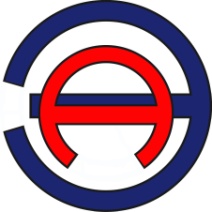 Общество с ограниченной ответственностью «ЭНЕРГОАУДИТ»Общество с ограниченной ответственностью «ЭНЕРГОАУДИТ»Общество с ограниченной ответственностью «ЭНЕРГОАУДИТ»Юридический/фактический адрес: 160011, г. Вологда, ул. Герцена, д. 56, оф. 202тел/факс: 8 (8172) 75-60-06, 733-874, 730-800адрес электронной почты: energoaudit35@list.ruЮридический/фактический адрес: 160011, г. Вологда, ул. Герцена, д. 56, оф. 202тел/факс: 8 (8172) 75-60-06, 733-874, 730-800адрес электронной почты: energoaudit35@list.ruЮридический/фактический адрес: 160011, г. Вологда, ул. Герцена, д. 56, оф. 202тел/факс: 8 (8172) 75-60-06, 733-874, 730-800адрес электронной почты: energoaudit35@list.ruСвидетельство саморегулируемой организации СРО № 3525255903-25022013-Э0183Свидетельство саморегулируемой организации СРО № 3525255903-25022013-Э0183Свидетельство саморегулируемой организации СРО № 3525255903-25022013-Э0183Генеральный директор ООО «ЭнергоАудит»Антонов С.А.Заказчик: Заказчик: Заказчик: Администрация Чепигинского сельского поселенияАдминистрация Чепигинского сельского поселенияАдминистрация Чепигинского сельского поселенияЮридический адрес: 352763, Краснодарский край, Брюховецкий район, ст-ца Чепигинская, ул. Красная, д.29Юридический адрес: 352763, Краснодарский край, Брюховецкий район, ст-ца Чепигинская, ул. Красная, д.29Юридический адрес: 352763, Краснодарский край, Брюховецкий район, ст-ца Чепигинская, ул. Красная, д.29Глава Чепигинского сельского поселения Шинкаренко Н.Н.